Қазақстан Республикасы Білім және ғылым министрлігіРеспубликалық қосымша білім беру оқу-әдістемелік орталығыМинистерство образования и науки Республики КазахстанРеспубликанский учебно-методический центр дополнительного образования БАЛАЛАР МЕН ЖАСТАР МУЗЫКАЛЫҚ ОРКЕСТРЛЕРІ ЖӘНЕ АНСАМБЛЬДЕРІНІҢ ШЕРУІН ДАЙЫНДАУ ЖӘНЕ ӨТКІЗУ БОЙЫНША ӘДІСТЕМЕЛІК ҰСЫНЫМДАР МЕТОДИЧЕСКИЕ РЕКОМЕНДАЦИИ ПО ПОДГОТОВКЕ И ПРОВЕДЕНИЮ ПАРАДА ДЕТСКИХ И МОЛОДЕЖНЫХ МУЗЫКАЛЬНЫХ ОРКЕСТРОВ И АНСАМБЛЕЙ Астана қаласы, 2017 жылКіріспе  «Мәңгілік Ел» жалпыұлттық идеясын жүзеге асыру жағдайында рухани-адамгершілік, эстетикалық, патриоттық тәрбие факторы ретінде балалар мен жастардың орындаушылық шығармашылығын қолдау және дамыту маңызды мәнге ие болады. Музыкалық және көркем-эстетикалық тәрбие адам қызметінің барлық түрлері үшін қажетті тұлғаның шығармашылық қабілеттерін дамыту құралдарының бірі болып табылады. Шығармашылық қабілеттерді іске асыру оқушылардың өмірін бай және мәнді етеді. Музыкалық мәдениет негіздерін қалыптастыру арқылы білім алушылардың көркемөнер және эстетикалық мәдениетін тәрбиелеу –  шығармашылық тұлғаны дамыту барысында музыкалық өнер мүмкіндіктерін жүзеге асыруға мүмкіндік беретін маңызды міндет. Жастардан шығармашыл тұлғаның қалыптасуы адамның одан әрі толық дамуы үшін маңызды шарт болып табылады. Шығармашылыққа тұрақты және саналы қызығушылығы бар, өзінің шығармашылық мүмкіндіктерін жүзеге асыра алатын адам, өмірдің өзгеріп жатқан жағдайлары мен талаптарына сәтті бейімделеді, өз қызметінің жеке стилін жеңіл құрайды, өзін-өзі кемелдендіруге, өзін-өзі тәрбиелеуге өте қабілетті болады.  Шығармашылық процесс есті, ойлауды, белсенділікті, аңғарымпаздықты, мақсаткерлікті, қисынды, интуицияны жаттықтырады және дамытады. Бұл жерде музыкалық тәрбиенің маңыздылығын асыра бағалау қиын. Музыкалық тәрбие – бұл адамның рухани қажеттіліктерін, оның адамгершілік түсінігін, ой-өрісін қалыптастыру, идеялық-эмоциялық қабылдауын және өмірлік құбылыстарды эстетикалық бағалауды дамыту.   Адам тұлғасын жан-жақты дамытуда музыкалық тәрбиенің рөлі ерекше, бір жағынан, терең эмоциялық әсер ететін өнердің түрі ретінде музыканың қыр-сырымен, екінші жағынан, баланың жас ерекшелігімен анықталады.  Адамның рухани дамуы, оның шығармашылық әлеуетінің қалыптасуы үшін музыка ешнәрсемен салыстыруға болмайтын мүмкіндіктер береді.Шығармашыл және өз бетінше ойлай алатын музыкантты тәрбиелеу –  күрделі және бүгінгі таңда ерекше өзекті мәселе.  Балалар мен жастар көпшіл және кең әлеуметтік байланысқа бейім, оларды белсенді қоғамдық және шығармашылық қызметке қосу қажет, оған қоса олар әдетте үлкен эмоциялық тұрақтылықты көрсетеді және сынға және өздерінің қателіктеріне айтарлықтай байсалды қарайды. Музыканттың жеке тұлғасын тәрбиелеудегі шығармашылық процесс баланың шығармашылық қабілеттері мен ой-өрісін дамытатын жеке үдеріс болып табылады.  Шығармашылық, жеке тұлғаны дамытудың интеллектуалды және эмоциялық тәсілдерінің бірі ретінде шығармашылық қиялдың күрделі механизмі бар, бірнеше кезеңдерге бөлінеді және баланың тұлғасын қалыптастыруға айтарлықтай әсер етеді. Бұл процесс келесі кезеңдерге бөлінеді: ақпаратты жинақтау және жинау, жинақталған мәліметтерді өңдеу, жүйелендіру және қорытынды нәтиже. Балалар мен жастар шығармашылығының маңызды ерекшелігі – басты назар процесстің өзіне емес, оның нәтижесіне бөлінетіндігінде. Сонымен бірге шығармашылық процесске қатысушылар, олардың шығармашылық жұмыстарының сонылығы мен ерекшелігін әсіресе үлкендер атап айтқанда жоғары көтеріңкі көңілді сезінеді. Шығармашылық, ең алдымен өзін-өзі дамыту үшін музыкалық шығармашылыққа үйренетін тұлғаны үйлесімді дамытудың міндетті элементі болып табылады. Тұлғаның өсуіне қарай шығармашылық білім алушылардың негізгі қызметі болуы да мүмкін.  Фестивальдерде, шерулерде және басқа да көпшілік іс-шараларға қатысу, әсіресе мектеп және студенттік жаста, жеке тұлға мен ұжымды дамытуға айырықша жағымды әсер етеді. Музыкалық, көркем-эстетикалық бағыттардағы іс-шараларды ойдағыдай өткізу үшін тек оларды өткізудің технологиясын білу және түсіну қажет.  Соңғы жылдары қоғамның көпшілік мейрамдарға, фестивальдерге, театр қойылымдарына, ландшафтық спектакльдерге, ойын-сауықты өнердің түрлі формаларына қызығушылықтары өскендігіне назар аудару қажет. Ойын-сауықтар заманауи адамның қажеттіліктеріне жауап беретін, өмір стилін жеңіл тануға мүмкіндік береді. Үлкен көпшілік мейрамдар, олардың себебі мен өтетін орнына қарамастан, өздерінің ерекшеліктері бар және ұйымдастыру күрделілігінің жоғарылығымен сипатталады. Көпшілік іс-шараларда қауіпсіздік ерекше орынға ие. Мерекелер, бұқаралық мерекелік іс-шаралар адамдарға өздерін тарих шығарушы ретінде сезінуге мүмкіндік береді. Шеруді ұйымдастыру және өткізуБалалар мен жастардың музыкалық оркестрлері және ансамбльдерінің шеруін өткізу – балалар мен жастардың өміріндегі бірегей оқиға. Шеруді дайындау және өткізу кезінде алға қойған мақсаттарға жету үшін ұстанатын белгілі талаптар бар:  нақты мақсат іс-шара өткізу емес, ол тәрбиелеу құралы, белгілі нұсқауларды қалыптастыруға бағытталған көңілдің біртұтастығын тудыруы, әсерленушілік шақыруы қажет;іс-шара қызықты болу қажет, ол материалды ұсыну формасына, қатысушылардың белсенділігіне байланысты. Ұсынылатын материал әсерлі және жарқын болған сайын, оның эмоциялық қалыпқа әсері тым көбірек болады. Шеруді ұйымдастыру кезінде әсіресе балалар мен жастардың мерекесіне тән музыкалық-ырғақтық іс-әрекеттің құрылуына тоқталу қажет. Шеру – бұл мәдени және көркем іс-шаралардың жиынтығы, оларға оқиғаның ауқымдылығы тән. Шеру – бұл қандай да бір салтанатты оқиғаға қуанудан туындаған, жанның ерекше қалпы, эмоциялық көңілді көтеру,  тұлғаны толық және жан-жақты дамыту құралдарының бірі, өнердің барлық түрінің тәжірибелік синтезі. Шеруді дайындау мен өткізу барысында репродуктивті қызметтің әртүрлі түрлері қолданылады, ол ерекше міндеттердің қатарын шешуге мүмкіндік береді: қатысушылардың есту арқылы қабылдау, дауыс және мәнерлі айтуын дамыту, белсенді сөздік қорын кеңейту, моторикасын дамыту, қоршаған әлем туралы түсінігін кеңейту, қарым-қатынас дағдысын қалыптастыруға жағдай жасау. Шерудің табысты өтуі көбіне оның дұрыс ұйымдастырылуына және күштердің дұрыс жұмсалуына байланысты. Шерудің көпшілік іс-шара ретінде бір басты ерекшелігі бар: көрермен тамашалағанның барлығы, әрдайым қойылымдық болады, яғни алғаш рет орындалады. Сондықтан ұйымдастырушыларға әрдайым жаңа, біртума идеялар ойластыруға тура келеді. Мұндай бұқаралық іс-шара үшін ұжымдық шығармашылық қызмет технологиясы тиімдірек. Оның негізінде іс-шараның барлық кезеңдерінің барысында: түпкі ойдан талдау нәтижесіне дейін балалар мен жастардың белсенді қатысуы жатыр. Жоғарыда аталған іс-шараны ұйымдастыру кезеңдерінен өту, оның ойдағыдай өтуіне және үлкен тәрбиелік әсеріне кепіл болады. Шеру дегеніміз не? Бұл еліміздің барлық білім беру ұйымдарын біріктіруге міндеттелген үлкен республикалық акция. Балалар мен жастар музыкалық оркестрлері және ансамбльдерінің шеруі – бұл салтанатты шеру және өскелең ұрпақтың шығармашылығы мен эстетикалық тәрбиесін дамыту сұрақтарында әр білім беру ұйымдарының өзіндік жетістігі. Шерудің мақсаты: балалар мен жастардың музыкалық мәдениет деңгейін көтеру, өзінің білім беру ұйымына деген мақтаныш және қатыстылық сезімін қалыптастыру, республикадағы оқу ұйымдарының беделін көтеру және жарнамалау.  Шеруге дайындық кезіндегі барлық ұйымдастыруды 4 кезеңге бөлуге болады: 1) іс-шараның құрылымын жасау;2) Парадқа дайындық;3) іс-шараны өткізу;4) талдау.Әр кезең шындап жете пысықтауды қарастырады. Іс-шараның құрылымын жасауІс-шараны ұйымдастыру оны өткізу туралы шешімді қабылдаудан басталуы қажет. Ал мұндай шешімді қабылдамастан бұрын, оны өткізудің мұқтаждығы мен қажеттілігі бар ма екендігін анықтау қажет. Шешім қабылданғаннан кейін және ол туралы болашақ қатысушылар білмей тұрып, ұйымдастырушы: 1) мақсат пен міндетті нақты қоюы;2) Шерудің тақырыбын;Шеруге қатысушыларын, олардың санын; іс-шараның ұзақтығын;белгілерді қолдану мүмкіндігін;шеруді өткізу орнын анықтау қажет.Шеруді өткізуге дайындықБұл кезеңде ұйымдастырушының жұмысы бірнеше міндеттерді тәжірибе жүзінде жүзеге асыруға бағытталған болуы керек:1) қатысушыларды Шерудің тұжырымдамасымен таныстыруға;  2) дайындау қажет:атрибуттар, декорациялар;қатысушылардың, көрермендердің орналасқан орны;Шеруге қатысушылардың қозғалу бағдары;қатысушылардың киім үлгілері;3) Шеруге дайындық өткізуді ұйымдастыру;4) Шеруге дайындық бойынша жұмыс тобын құру.Дайындық кезеңі іс-шараға дайындық пен өткізу бойынша ұйымдастыру тобы арасында міндеттерді айқын бөлуден басталады. Іс-шараны сәтті өткізу үшін арнайы топ құру қажет. Шеруді, сол сияқты ауқымды шараларды ұйымдастыру мен өткізу кезінде өткізуші ұйымның басшылығы бекіткен ұйымдастыру комитеті құрылады. Оның құрамына іс-шараны өткізу кезінде көмегі қажет болатын мемлекеттік органдардың, түрлі ведомстволар мен ұйымдардың өкілдері, бас режиссер-қоюшы, сонымен қатар жеке шығармашылық және техникалық бағдарламалардың жетекшілері кіреді.  Ұйымдастыру комитеті өнер көрсетуге арналған оқиғаға ұштастыра отырып, іс-шараның негізгі тақырыбын анықтайды, жұмыс жоспарын құрады, мақсаты мен міндетін қояды, мерекені өткізу уақыты мен өткізу орнын анықтайды (және өз жұмыстарын іс-шараны өткізудің салдарын талқылаумен аяқтайды).Екінші жағынан, іс-шараны қажетті реквизиттермен, қатысушылардың киім үлгілерімен, құрылымын жасаумен қамтамасыз ету, дайындықты ұйымдастыру, қатысушыларды тасымалдау бойынша және тағы басқа барлық жұмысқа жауап беретін штабты құру бойынша ұйымдастыру жұмысы жүреді.  Сценарлық-режиссерлік ойды әзірлеуге, бағдарламаға, бағдарламаның жоспар-сценарийін құрастыруға, өнер көрсетуде жеке үзінділердегі қимылдарды іс-шараға қатысушылардың жаттап алуына, жиынтық және негізгі дайындықты өткізуге, музыкалық ресімдеуге жауапты қойылымдық топ, яғни ең маңызды бөліктерге жауапты тұлғалар анықталады, нақты:   іс-шара тұжырымдамасын әзірлеу;сценарлық-режиссерлік ойды әзірлеу;іс-шара бағдарламасының жоспар-сценарийін әзірлеу және құру; өнер көрсетуде жеке үзінділердегі би қимылдарын іс-шараға қатысушылардың жаттап алуы;жиынтық және негізгі дайындықты өткізу;іс-шараның музыкалық ресімделуі;киім үлгілері мен қажетті құрал-саймандарды алу. Шеруге дайындықта шебер шығармашыл қызметкерлерді, ең алдымен, сценарист пен режиссер-қоюшы табу өте маңызды. Режиссер тек шығарушы ғана емес, барлық жұмыстың ұйымдастырушысы, ол іс-шараның бүкіл барысына жауапты. Суретші сахналық жағдайға қарай тақырыптың ең  көркем шешімін табуға талпынуы қажет. Оның жұмысының күрделілігі кіші, сондай-ақ үлкен ауқымдағы міндеттерді шешуге, қатысушылардың костюм эскизінен бастап, стадионды мерекелік, кейде бүкіл қаланы жабдықтаумен тура келуінде. Іс-шара музыкалық ресімдеуге байланысты. Оның тәсілдері әртүрлі болуы мүмкін. Бір жағдайда музыка арнайы бір мереке үшін жазылады, ал кейде барлық музыкалық сүйемелдеу түрлі авторларға тиесілі дайын әуендерден құралады.  Әр білім беру ұйымы өз колоннасын ұсынуы қажет. Колоннаны білім беру ұйымының туын, таңбасын және байрағын ұстап жүретін бірнеше адам бастап жүреді. Колонна өзіне барлық үздік шығармашылық жетістіктерін жинап және кең жұртшылыққа өзінің негізгі және үздік шығармашылық күшін көрсетуі қажет. Бұл музыкалық ансабльдер немесе классикалық, заманауи не джаздық музыканың  оркестрі, халық аспаптарының ансамбльдері мен оркестрлері, үрлемелі ансамбльдер немесе оркестрлер. Сонымен қатар колоннаның құрамында вокалдық, хор, би, театр және цирк ұжымдары, ұйымдастырушылардың жасампаз әсері мен ойын арттыратын мажореткалар, черлидерлер, хостесстер, имидж-топтар және т.б.  болуы мүмкін. Әр білім беру ұйымы 20-дан 100 адамға дейін өз қорабының түрін (шаршы, үшбұрыш, гүл және тағы басқа) құруға құқылы. Әр ұйымның жобасын жүзеге асыру үшін балалар мен жастар музыкалық оркестрлері және ансамбльдерінің шеруін дайындау және өткізу бойынша жоспар әзірлеу қажет, онда (қосымша):  балалар мен жастар музыкалық ансамбльдерінің шеруін дайындау және өткізу бойынша ұйымдастыру комитеті немесе жұмыс тобын құру, режиссерлік-қойылымдық топты қалыптастыруды (ұйымдастыру комитеті немесе жұмыс тобының міндеті: Шерудің позициясын толық пысықтау, қажетті кеңестерді беру, ұйымдастырудың сұрақтары бойынша семинарлар өткізу); ұйымда балалар мен жастар музыкалық ансамбльдерінің шеруін өткізуді дайындау бойынша жиналыс өткізу; балалар мен жастар музыкалық ансамбльдерінің шеруін өткізу туралы ата-аналар жиналысында ата-аналарды ақпараттандыру;  білім алушылардың арасында сауалнама жүргізу және Шеруге қатысуды қалайтындардың тізімін құру; жалпақ жұртты жергілікті БАҚ арқылы Шеруді өткізу туралы ақпараттандыру және ерікті қатысушыларды, көмекшілерді, меценаттар мен демеушілерді тарту; имидждік материалдар, мақалалар, қатысушылар мен ұйымдастырушылардың сұхбатын жариялау; тапсырмаларды бөлу және Шеруді ұйымдастырудың жеке элементтеріне жауаптыларды анықтау;  педагогтер, ата-аналар, білім алушылар арасында білім беру ұйымы байрағының, білім беру ұйымы таңбасының, туының, Шеру қатысушыларының костюмдерінің үздік эскизіне байқау ұйымдастыруды және өткізу; білім беру ұйымының байрағын, таңбасын, туын дайындау;Шеру қатысушыларының костюмдерін дайындау;технология, көркем еңбек, бейнелеу өнері, сызу, көркем шығармашылық үйірме сабақтарында білім беру ұйымдары байрағының, таңбасының, туының, Шеру қатысушылар костюмдерінің эскизін әзірлеу бойынша сабақтар өткізу; Шеруде қатысу үшін болашақ колонналардың стилдерін, оның маңызды бөлігін және ілеспелі компоненттерін анықтау (оркестр немесе ансамбль түрінде, музыкалық аспаптардың тізімі, мажореткалар, черлидерлер, хостесстер құрамын, имидж-топтар, хор, би, театр, цирк ұжымдары, қажетті бутафориялар);шерудің музыкалық негізін құрайтын шығарманы анықтау, шығармаларды, сонымен қатар колонна қимылы үшін анықталатын марш және би қимылдарын жаттау;шерудің жиынтық дайындықтарының кестесін құру. Шерудің жиынтық дайындықтарын өткізуді қарастыру қажет.Егер мектепте мұндай музыкалық ансабльдер болмаса, неден бастау қажет? Дайындықты неден бастау қажет? Әр өңірдегі шығармашылық ұжымдар құрамының сандық және сапалық мониторингін өткізуден басталады. Ең басты міндет осындай ұжымдар құра бастау. Немесе осы кезде бар үйірмелердің, топтар мен ұжымдардың дамуына түрткі болу. Ең алдымен, педагогикалық құрамды анықтау және мектептің шығармашылық жоспарда өзіндік ерекшеліктері пайда болып, балалардың дамуына жағдай жасауға болатындығын түсіну маңызды. Бұдан басқа бұл ұйымдардың мамандарын тарту үшін оқушылар үйлері мен сарайларының, балалар музыка, көркемөнер, өнер мектептерінің мүмкіндіктерін пайдалану қажет. Қазіргі таңда жұмыс жасап жатқан мектептегі шығармашылық ұжымдарда балалар санын көбейту үшін көмек көрсету қажет. Бұл не үшін жасалады?Әр білім беру ұйымының және жалпы республикадағы барлық білім беру ұйымдардың имиджін көтеру үшін; жалпы білім беретін мектептерде, колледждерде және жоғары оқу орындарында эстетикалық тәрбие сұрақтарында материалдық-техникалық базасын қамтамасыз ету үшін (бұл: түрлі деңгейдегі жаңа музыкалық аспаптарды, дыбыс жазу студияларын, концерттік костюмдер үлкен жиынтығымен киім бөлмесін алу және басқа);жас дарындарды қолдау және білім беру ұйымдарына тікелей тарту үшін, олардың шығармашылық дамуы үшін қосымша жағдайлар жасау; білім беру ұйымдарындағы музыкалық ансамбльдердің түрлі деңгейдегі көркемөнерпаздық қызмет байқауларына, әртүрлі бағыттар бойынша шығармашылық байқауларға қатысуы арқылы бәсекеге қабілетті орта құру үшін.Шеру әр облыс орталығында, астанада және республикалық маңызы бар қалада бір уақытта өтеді. 1 маусымда – халықаралық балаларды қорғау күні орталық көшелер мен даңғылдарға шығармашылық ұжымдардың колонналары: барабаншылар жасақтары, үрлемелі оркестрлер және ансамбльдер, мажореткалар, черлидерлер, хор және би ұжымдары шығады.Шеру алдын ала белгіленген бағдар бойынша жүреді. Шеру аяқталысымен флэшмоб ұйымдастыруға болады. Шеруді жемісті ұйымдастыру және өткізуде бұқаралық ақпарат құралдарының рөлі маңызды. Ақпараттық-насихаттау жұмысы балалар мен жастардың бойында Қазақстандық патриотизм мен азаматтық ұстанымды қалыптастыру аспектісінде маңызды рөл атқарады және тәрбиелеудегі міндеттерді іске асыру негізгі құралдардың бірі болып табылады. Жарнамалық-ақпараттық науқан Шеруге қоғамның назарын аударуға, балалар мен жастар арасында музыкалық мәдениетінің деңгейін арттыруға бағытталған. Шеру өткізу аясында газет және журнал беттерінде, теледидар және радио бағдарламаларда түсіндіру жұмыстарын қарастыру қажет.Шеру қарсаңында және өткізілген күні теледидар және радио арналарында дайындықтар трансляциясын, білім беру ұйымдары өкілдерінің сөз сөйлеуі, ата-аналар, балалар және жастармен сұхбаттарды мүмкіндігінше ұйымдастыру керек. Ақпараттық қамтамасыз етуді ұйымдастыру кезінде Шеру өткізу тұжырымдамасын БАҚ-та нақтылап орынды баяндап беру қажет. Ақпараттық-насихат жұмысы осындай нысандарын пайдалана отырып жүргізілуі мүмкін: ата-аналар және білім алушылар үшін тақырыптық ақпараттық стендтерін ресімдеу, дайындық жұмыстарының барысы туралы ақпаратты БАҚ-та орналастыру, дайындықтарды, ақпараттық материалдарды, бюллетеньдер шығару және тарату, флэш-мобтар, ата-аналар жиналыстарын жүргізу, дөңгелек үстелдер өткізу, БАҚ-та материалдарды дайындап, жариялау және Интернеттегі әлеуметтік желілерде орналастыру.Транзиттік жарнамаларды (автобустарда, троллейбустарда, метролардағы жарнама) қолдануға болады. Бұл Шеруді жарнамалаудағы жақсы, ерекше әдіс. Жарнама Шеру туралы толық талдап тексерілген ақпаратты ұсынуға мүмкіндік береді.  Іс-шараларды талдауШеруге талдау жүргізілгеннен кейін ғана оны қорытындылауға болады. Бағалау-талдау қызметіндегі процессте балалар мен жастардың өмірлік тәжірибесін көрсету және байыту ретінде, ақпаратты игерудегі жеке маңыздылығы, қатысушылардың шығармашылық қабілеттерін дамытуға ықпалы, іс-шараға жайлы және белсенді қатысу сәттеріне назар аудару.Іс-шараларды талдау мынадай тармақтарды қамтиды;1) мақсатқа жету;2) кім қатысты;3) кімдер атсалысты, қатысушылар саны;4) қатысушылардың даму деңгейіне іс-шараның сәйкестігі;5) іс-шараны өткізу кезіндегі және дайындық кезеңіндегі белсенділік; 6) іс-шарада орындалған функциялар: танымдық, дамытушылық, тәрбиелік, ұйымдастырушылық-басқару;7) қойылған міндеттердің орындалуы немесе орындалмауы;8) қандай жетістіктер бар, нені жақсарту керек?Бұқаралық іс-шаралар қызықты және сәтті өткізілген болса, білім алушылардың (тәрбиеленушілердің) өмірінде осындай іс-шаралар маңызды рөл атқарады.Бұқаралық іс-шараны дайындау және өкізудің технологиялық аспектілерін сипаттамасын қорытындылай келе, іс-шараны ойдағыдай өткізу тек ұйымдастырушының дайындау технологиясын меңгеруіне ғана байланысты емес, сонымен қатар, оның негізгі идеяларын қаншалықты қабылдады және педагогикалық ұстанымына сәйкес келетіндігіне тәуелді екенін ерекше атап өткен жөн. Парадты өткізуден күтілетін нәтижелер:балалар мен үлкендердің қауымдастығын қалыптастыруға;әлеуметтік тәрбие мен қосымша білімнің статусын көтеруге;балалар мен жастардың әлеуметтік белсенділігін арттыруға;балаларға және үлкендерге арналған балаларды тәрбиелеу статусын арттыратын әлеуметтік-мәдени және әлеуметтік-педагогикалық жүйе құру;білім беру ұйымдарының материалдық-техникалық базасын нығайту;келешегі бар және қауіпсіз балалық шақ үшін жағдайлар қалыптастыру.1-қосымша Балалар мен жастардың музыкалық оркестрлері және ансамбльдерінің шеруін өткізудің болжамды ережелері1. Жалпы ережелер1. Балалар мен жастардың музыкалық оркестрлері және ансамбльдерінің Шеруін (бұдан әрі – Шеру) өткізудің болжамды ережелері оның мақсатын, міндеттерін және тәртібін анықтайды. 2. Шерудің мақсаты: білім берудегі жалпыәлемдік үрдістерді есепке ала отырып, көркем-эстетикалық бағытта балаларға қосымша білім беру жүйесінің сапасы мен тиімділігін арттыру және дамыту, «Мәңгілік ел» жалпыұлттық идеясын іске асыру жағдайында эстетикалық, патриотттық тәрбие беру факторы ретінде оқушылар мен студенттердің шерулік-фестивальдік қозғалысын дамыту. 3. Шерудің міндеттері: неғұрлым қабілетті, шығармашылық жағынан дамыған және кәсіби тұрғыда мол үміт күттіретін балалар музыкалық ұжымдарын анықтау;балаларды және жастарды дүниежүзілік музыкалық өнердің байлығына, Қазақстанның мәдени мұрасын сақтап қалуына баулу;тұлғаның базалық мәдениетін қалыптастыруда қажетті компонент ретінде балалардың эстетикалық тәрбиедегі сұрақтарына мемлекеттік және үкіметтік емес ұйымдарына назар аудару;білім алушыларды өзін-өзі жетілдіру үшін әр түрлі музыкалық аспаптарда балалардың орындауында, музыка ойнаудың ұжымдық нысандарын дамыту және жетілдіру, мүмкіндіктерін кеңейтуге дәріптеу;қазіргі заманғы өнердің жанрлары мен түрлерін, бірыңғай мәдени процесске жаңа формаларын қосу, қазіргі қоғамдағы сұлулық идеалдарын, жақсылығын, шығармашылығын бекіту; мерекелік атмосфера құру.4. Қазақстан Республикасы Білім және ғылым министрлігі Шеруді жергілікті атқарушы органдардың қолдауымен ұйымдастырады.5. Шеруді ұйымдастырушылар, жергілікті атқарушы органдар ұйымдастыру комитетінің құрамын қалыптастырады.2. Шеруді өткізу уақыты және орны 6. Шеруді өткізу орны: облыс орталықтары, Астана және Алматы қалалары.Шеруді өткізу уақыты: 2017 жылғы 1 маусым, сағат 11.00.3. Шеруге қатысушылар7. Шеруге облыстардың, астананың және республикалық маңызы бар қаланың жалпы орта, қосымша, техникалық және кәсіптік, жоғары білім беру ұйымдарының білім алушылары және педагогтері қатысады (12 жастан жоғары). Балалар және жастардың музыкалық оркестрлері және ансамбльдері – үрлемелі, ішекті-ысқылы аспаптар, халық аспаптары, барабан, би және музыкалық ұжымдардың басқа да түрлері, хостесстер, мажореткалар, черлидерлер.4. Шеруді өткізу шарттары және тәртібі 8. Жергілікті атқарушы органдар Шерудің қозғалыс бағытын, өңірдегі ұсынылған шығармашылық ұжымдардың арасынан Шеруге қатысушылардың сандық және сапалық құрамын анықтап, қораптар колонналарын қалыптастырады.9. Шеру колоннасы 20-дан 100 адамға дейін қораптан тұрады (әрбір білім беру ұйымы қораптар түрін өзінше қалыптастыруға құқылы (квадрат, үшбұрыш, гүл және т. б.). Қораптардың алдында қолдарында ұйымның атауы жазылған байрағы, туы, таңбасы бар бірнеше адам салтанат құрып жүреді.10. Шеруге қатысатындардың салтанат құрып жүретін уақыты қораптардың санына байланысты. Қорапта қатарлар құру тәртібін білім беру ұйымы өздігінен анықтайды. Үлгі ретінде ұсынылатын қораптар қатары:үрлемелі аспаптар ансамбльдері;соқпалы аспаптар, барабаншылар ансамбльдері;ішекті аспаптар ансамбльдері (домбырашылар, қобызшылар,  балалайкашылар, гитарашылар және т.б.) Әрбір музыкалық ансамбльде музыканттар саны мүмкіндігінше кем дегенде 10 адам болуы тиіс.ұлттық киім киген би ұжымдары;мажореткалар – сап түзеп жүретін қыздар, ұзын немесе қысқа юбка, ақ шұлық пен туфли киген, бірыңғай бір үлгідегі киімін киген қыздар, олар таяқпен (жезл) жонглерлік өнер көрсетіп, дабылшыларға ырғақ береді;черлидерлер – Шеруге қатысушылар ең жағымды көңіл күй сыйлайтын қолдау тобы, Шеру барысында помпондармен спорттық-би қимылдарын орындап, түрлі-түсті жолаушылармен немесе басқа да реквизиттермен мерекелік атмосфера жасайды; хор ұжымдары.11. Шеру қатысушылары қорап ішіндегі музыкалық ансамбль орындайтын әнге синхронды қимылдарын орындайды.Қораптағы оқушылармен бірге сап түзеп жүруді қалаған мұғалімдер мен ата-аналарға сапқа қосылуына болады.Облыстардың, Астана және Алматы қалалары білім басқармалары Шерудің біртума сценарийі және режиссерлік идеясымен біріктірілген өз бағдарламасын дайындайды.12. Әр қораптың қатысушылары мерекелік бірыңғай киімдер киюі тиіс. Әрбір білім беру ұйымының Шеруге қатысушылары бірыңғай формалы киімдерін өздігінен анықтайды.13. Реквизиттер: жалаулар, білім беру ұйымының таңбасы бар байрақ, үрлемелі, соқпалы аспаптар, барабандар, ба́тондар, жалаушалар, бумашашақтар, бірыңғай форма киімдері.14. Оркестр және ансамбльдер орындау үшін ұсынылатын шығармалар: классикалық түрде немесе қазіргі заманғы өңдеудегі музыкалық шығарманың шағын нысандарының түпнұсқасы, оның ішінде вальстер, марш, полька және т.б. (мысалы, «Столичный» маршы (В. Рунов), «Амангелді» маршы (Л. Хамиди), «Атамекен» (Е. Хасанғалиев), «Әлқисса» (Н. Тілендиев), Түрік маршы (В.А. Моцарт), «Барыня», «Калинка», «Илигай», «Венгр биі» (И. Брамс), «Қаражорға» және т.б.).  Бұдан басқа, қазіргі уақыттағы қазақстандық жас композиторлардың жаңа шығармалары: Сәтжан Шайменнің «Сақ рухы» шығармасы, «Сапар» музыкалық пьесасы, «Түнгі қала» джаздық пьесасы, Әділжан Толықпаевтың «Шабыт» композициясы, Шырын Базарқұлованың «Жеңісті таңда» музыкалық пьесасы, сондай-ақ  «Қара жорға» биіне, Нұрғиса Тлендиевтің «Алатау» әніне, «Менің атым Қожа» кинофильміне жазған әніне, «Сәулем-сәулем» халық әніне, Рената Гайсиннің «Құлан» шығармасына Әділжан Толықпаев жасаған оркестрге ыңғайланған аранжировкалар ұсынылады.15. Әрбір білім беру ұйымы өз репертуарын (кемінде 10 шығарма), музыкалық аспаптар тізбесін, оркестр немесе ансамбль түрлерін өздігінен анықтап, құруға құқылы.5. Шеруге қатысушыларды марапаттау16. Облыстық деңгейдегі үздік балалар музыкалық ұжымдары дипломдармен және сыйлықтармен марапатталады. Жетекшілеріне алғыс хаттар беріледі.17. Облыстық Шерудің қорытындысы бойынша облыстардың, Астана және Алматы қалаларының білім басқармалары Республикалық ұйымдастыру комитетіне фотосуреттер (10х15 форматында 40 дана), Шерудің бейнежазбасы kazarina1962@bk.ru, irumcdo@mail.ru электронды адрестерге а.ж. 2 маусымда жолдайды.2-қосымша«Шеруге қатысушы үшін сахналық киімнің үздік үлгісі» байқауын өткізудің болжамды ережесі1. Жалпы ережелер1. Жалпы орта, қосымша, техникалық және кәсіптік, жоғары білім беру ұйымдарының білім алушылары арасында «Шеруге қатысушы үшін сахналық киімнің үздік үлгісі» байқауының (бұдан әрі - Байқау) өткізу ережелері оның мақсатын, міндеттерін және тәртібін анықтайды.2. Мақсаты: білім алушылардың  шығармашылық әлеуеттерін дамытуға жағдай жасау.3. Міндеттері:дизайн саласында шығармашылық қабілеттері бар дарынды балаларды анықтау;білім алушылардың шығармашылық белсенділігін арттыру;дизайн саласындағы стандартты емес шешімдерді және оларды іске асырудың жолдарын іздеу;дарынды балалар мен жастарды қолдау, өз қызметін сапалы жаңартуға деген уәждемелерін арттыру;шығармашыл және келешегі бар жастардың дизайнерлер жұмысының түрлі аспектілеріне кәсіби бағдарлануы және қызығушылықтарын белсендіру.4. Байқауды білім беру ұйымы өткізеді. 2. Байқауды өткізу мерзімі және тәртібі5. Байқау келесі номинациялар бойынша жүргізіледі:«Мажоретка, черлидер, хостесстердің сахналық киімдерінің үздік үлгісі»; «Балалар мен жастардың музыкалық ансамбльдері және оркестрлерінің сахналық киімдерінің үздік үлгісі (үрлемелі, халық аспаптары, барабаншылар, бишілер және басқа да музыкалық ұжымдар)»;«Аксессуарлар мен реквизиттердің үздік үлгісі».6. Байқау жұмыстарына қойылатын талаптар.Байқауға қазақ ұлттық киімдерінің дәстүрі мен өнерінің заманауи сән үлгілерінің синтезі негізінде жасалған киімдердің эскиздері, аксессуарлар және реквизиттер (білім беру ұйымының жалауы, байрағы, таңбасы, батондар, жалаушалар, помпондар, жезлдар т.б.) қабылданады. Эскиздер кез-келген материалда (ватман, картон, кенеп және т.б.) және кез-келген сурет салу техникасында (май, акварель, тушь, түрлі-түсті қарындаштар, борлар және т.б.) орындалуы мүмкін. Әр жұмыстың жазбаша сипаттамасы болуы керек: ұсынылатын үлгінің аталуы және негізгі ерекшеліктері. Байқауға ұсынылған жұмыстар А4 (210Х290) және А3 (420Х580) форматтарынан кем болмауы тиіс. Сурет JPEG немесе GIF форматтарында электрондық түрде ұсынылуы мүмкін. Графикалық файлдың мөлшері 3 мегабайттан аспауы тиіс.7. Байқау жұмыстарын бағалау өлшемдері:берілген тақырыпқа сәйкестігі, идеясының жаңашылдығы және ерекшелігі;үлгінің стильге сәйкестігі;композициялық және стильдік тұтастығы;түстік, сәндік шешімі;стильдік мәнерлілігі;киімді үлгілеу барысында инновацияларды пайдалануы.Байқауды қорытындылау және жеңімпаздарды марапаттау8. Байқаудың қорытындысы бойынша қазылар алқасы жеңімпаздарды анықтайды.9. Байқау жеңімпаздары I, II, III дәрежелі дипломдармен марапатталады.3-қосымшаБалалар мен жастар музыкалық ансамбльдерінің шеруін дайындау және өткізу бойышаЖОСПАР Өткізу күні: 2017 жылғы 1 маусым. Өткізу орны: облыс орталықтары, Астана және Алматы қалалары.Шерудің басталуы: 11.00 сағ. (барлық өңірлерде бірдей уақытта). Іс-шара қатысушылары: облыстардың, республикалық маңызы бар қаланың және Астананың жалпы орта, қосымша, техникалық және кәсіптік, жоғары білім беру ұйымдарының педагогтері, білім алушылары (12 жастан және жоғары).ВведениеВ условиях реализации общенациональной идеи «Мәңгілік Ел» поддержка и развитие детского и молодежного исполнительского творчества как фактора духовно-нравственного, эстетического, патриотического воспитания приобретает важное значение. Музыкальное, художественно-эстетическое воспитание является одним из средств развития творческих способностей личности, которое необходимо для всех видов человеческой деятельности. Реализация творческих способностей делает более богатой и содержательной жизнь учащихся. Формирование основ музыкальной культуры, а через нее художественной и эстетической культуры обучающихся – важнейшая задача, позволяющая реализовать возможности музыкального искусства в процессе развития творческой личности.Становление творческой индивидуальности молодых людей является важным условием дальнейшего полноценного развития личности.  Человек, обладающий постоянным и осознанным интересом к творчеству, умением реализовать свои творческие возможности, более успешно адаптируется к изменяющимся условиям и требованиям жизни, легче создает свой индивидуальный стиль деятельности, более способен к самосовершенствованию, самовоспитанию. Творческий процесс тренирует и развивает память, мышление, активность, наблюдательность, целеустремленность, логику, интуицию. Творческое начало рождает в ребенке живую фантазию, живое воображение.Трудно переоценить здесь важность музыкального воспитания. Музыкальное воспитание – это формирование духовных потребностей человека, его нравственных представлений, интеллекта, развитие идейно-эмоционального восприятия и эстетической оценки жизненных явлений. Музыкальное воспитание играет особую роль во всестороннем развитии личности человека, что определяется спецификой музыки как глубоко эмоционально воздействующего вида искусства, с одной стороны, и спецификой детского возраста – с другой. Музыка дает ни с чем несравнимые возможности для развития духовной сферы человека, его творческого потенциала.Воспитание музыканта и, прежде всего человека, мыслящего творчески и самостоятельно, – сложная и особенно сегодня актуальная проблема. Дети и молодежь общительны и склонны к широким социальным контактам, их следует включать в активную общественную и творческую деятельность, тем более что они обычно показывают большую эмоциональную стабильность и достаточно спокойно относятся к критике и собственным ошибкам.Творческий процесс воспитания личности музыканта является индивидуальным, развивающим творческие способности и интеллект ребенка. Творчество, как один из способов интеллектуального и эмоционального развития личности, имеет сложный механизм творческого воображения, делится на несколько этапов и оказывает существенное влияние на формирование личности ребёнка.Этот процесс делится на следующие этапы: накопление и сбор информации, обработка накопленных данных, систематизирование и конечный результат. Важной особенностью детского и молодежного творчества является то, что основное внимание уделяется самому процессу, а не его результату. При этом участники творческого процесса испытывают большой душевный подъём, особенно когда взрослые отмечают оригинальность и самобытность их творческой работы.  Творчество является обязательным элементом гармоничного развития личности обучающегося музыкальному мастерству, в первую очередь, для саморазвития. По мере взросления, творчество может стать основной деятельностью обучающихся.Участие в фестивалях, Парадах и других массовых мероприятиях оказывает наиболее благоприятное воздействие на развитие отдельной личности и коллектива именно в школьном и студенческом возрасте.Для успешного проведения мероприятий музыкального, художественно-эстетического направлений нужно лишь знать и понимать технологию их проведения.Следует обратить внимание на то, как за последние годы возрос интерес общества к массовым праздникам, фестивалям, театральным постановкам, ландшафтным спектаклям, разным формам зрелищного искусства. Зрелища дают возможность наиболее доступному познанию, отвечающему потребностям, стилю жизни современного человека. Большие массовые праздники, независимо от повода и места их проведения имеют свою специфику и характеризуются высокой сложностью организации. На такие мероприятия приходит большое количество людей. На массовом мероприятии особое значение имеет безопасность. Празднества, народные праздничные действия дают людям возможность ощущать себя творцами истории.Организация и проведение ПарадаПроведение Парада детских и молодежных музыкальных оркестров, и ансамблей – уникальное культурное событие в жизни детей и молодежи. При подготовке и проведении Парада существуют определенные требования, которые необходимо соблюдать для достижения поставленных целей:мероприятие не самоцель, а средство воспитания, оно должно создавать цельность настроения, вызывать переживания, направленные на формирование определенных установок;мероприятие должно быть захватывающим, что зависит от форм подачи материала, активности участников. Чем красочнее и ярче подаваемый материал, тем сильнее будет его влияние на эмоциональную атмосферу.При организации Парада необходимо остановиться на построении музыкально-ритмического действия, особенно характерного для детских и молодежных праздников. Парад – это комплекс культурных и художественных мероприятий, для них характерна масштабность действия. Парад – это особое состояние души, эмоциональный радостный подъем, вызванный переживаниями какого-либо торжественного события, одно из средств полноценного и всестороннего развития личности, синтез практически всех видов искусств.В процессе подготовки и проведения Парада используются разнообразные виды репродуктивной деятельности, что позволяет решать ряд специфических задач: развивать слуховое восприятие, голос и произношение участников, расширять активный словарь, развивать моторику, расширять представления об окружающем мире, способствовать формированию навыков общения. Успех проведения Парада во многом зависит от правильной организации и четкой расстановки сил. Парад, как массовое мероприятие, имеет одну важную особенность: все, что видит зритель, всегда постановочно, т.е. исполняется впервые. Поэтому организаторам каждый раз приходится придумывать что-то новое, оригинальное.Для такого массового мероприятия наиболее приемлема технология коллективной творческой деятельности. В ее основе лежит активное участие детей и молодежи на протяжении всех этапов мероприятия: от замысла до анализа результатов.Прохождение вышеперечисленных этапов организации мероприятия является гарантией успешного его проведения и большого воспитательного эффекта.Что представляет собой Парад?Это большая республиканская акция, которая будет призвана объединить все образовательные организации страны. Парад детских и молодежных музыкальных оркестров, и ансамблей – это торжественное шествие и своеобразный парад достижений каждой организации образования в вопросах развития творчества и эстетического воспитания подрастающего поколения.Цель Парада: повышение уровня музыкальной культуры детей и молодежи, формирование чувства гордости и принадлежности к своей организации образования, подъем престижа и реклама учебных заведений республики.Всю организацию при подготовке Парада можно разделить на 4 этапа:1) конструирование мероприятия;2) подготовка Парада;3) проведение мероприятия;4) анализ.Каждый этап предусматривает серьезную детальную проработку.Конструирование мероприятияОрганизация мероприятия должна начаться с принятия решения о его проведении. А прежде чем принять такое решение, нужно определить, есть ли вообще потребность и необходимость в его проведении. После того, как решение принято, и до того, как о нем узнают будущие участники, организатор должен:1) четко поставить цель и задачи;2) определить: тематику Парада; участников Парада, их количество;  продолжительность мероприятия; возможность использования атрибутов; место проведения шествия.Подготовка к проведению ПарадаНа этом этапе работа организатора должна быть направлена на практическую реализацию сразу нескольких задач:1) познакомить участников с концепцией Парада;  2)  подготовить:атрибуты, декорации;места расположения участников и зрителей;маршрут движения участников Парада;форму участников;3) организовать проведение репетиций Парада;4) создать рабочие группы по подготовке Парада.Подготовительный этап начинается с четкого распределения обязанностей среди организационной группы по подготовке и проведению мероприятия.Для успешного проведения мероприятия необходимо создавать специальные группы. При организации и проведении Парада, других подобных масштабных мероприятий создается организационный комитет, который утверждается руководством проводящей организации. В его состав включаются представители государственных органов, различных ведомств и организаций, чья помощь необходима при проведении мероприятий, главный режиссер-постановщик, также руководители отдельных творческих и технических программ.Оргкомитет определяет основную тематику мероприятия, приурочивая ее к событиям, которым посвящено выступление, составляет план работы, ставит цели и задачи, определяет время и место проведения праздника (и завершает свою работу обсуждением последствий проведения мероприятия).С другой стороны, проводится организационная работа по созданию штаба, который отвечает за всю работу по обеспечению мероприятия необходимым реквизитом, формой участников, конструкциями, по организации репетиций, перевозке участников и т.д.Определяется постановочная группа, ответственная за разработку сценарно-режиссерского замысла, программы, составление плана-сценария программы, разучивание действий участников мероприятия в отдельных фрагментах выступления, проведение сводных и генеральных репетиций, музыкальное оформление, т.е. ответственных лиц за наиболее важные участки, а именно:разработка концепции мероприятия;разработка сценарно-режиссерского замысла;разработка и составление плана-сценария программы мероприятия;разучивание танцевальных движений участников мероприятия в отдельных фрагментах выступлений;проведение сводных и генеральных репетиций;музыкальное оформление мероприятия;приобретение формы и необходимого инвентаря.Важное значение в подготовке Парада имеет умелый подбор творческих работников, прежде всего, сценариста и режиссера-постановщика. Режиссер является не только творцом, но и организатором всей работы, на нем лежит ответственность за весь ход мероприятий. Художник должен стремиться к тому, чтобы в каждом случае найти наилучшее изобразительное решение темы применительно к сценическим условиям. Сложность его работы заключается в том, что приходится решать задачу оформления как в малых, так и в больших масштабах, начиная с эскизов костюмов участников и заканчивая праздничным убранством стадиона, а иногда и целого города.Судьба мероприятия зависит от музыкального оформления. Способы его могут быть различны. В одном случае вся музыка специально пишется для данного праздника, иногда все музыкальное сопровождение строится из уже готовых мелодий, принадлежащих разным авторам.Каждая организация образования должна представлять свою собственную колонну. Колонну возглавляют несколько человек, которые несут флаг, герб и штандарт организации образования. Колонна должна вобрать в себя все лучшие свои творческие достижения и показать широкой общественности свои основные и лучшие творческие силы. Это могут быть музыкальные ансамбли или оркестры классической, современной или джазовой музыки, ансамбли и оркестры народных инструментов, духовые ансамбли или оркестры. В основе колонн могут быть также вокальные, хоровые, танцевальные, театральные и цирковые коллективы, усиливающие креативный эффект и задумки организаторов, мажоретки, черлидеры, хостессы, имидж-группы и др. Коробки – от 20 до 100 человек, каждая организация образования вправе сформировать свой вид коробки (квадрат, треугольник, цветок и т.д.).Для реализации проекта каждой организации необходимо разработать план по подготовке и проведению Парада детских и молодежных музыкальных оркестров, и ансамблей, в котором необходимо предусмотреть (приложение):создание Оргкомитета или рабочей группы по подготовке и проведению Парада детских и молодежных музыкальных ансамблей, формирование режиссерско-постановочной группы (задачи Оргкомитета или рабочей группы: – детально прорабатывать позиции Парада, давать необходимые консультации, проводить семинары по текущим вопросам организации); проведение совещаний в коллективе по подготовке проведения Парада детских и молодежных музыкальных ансамблей;информирование родителей на родительских собраниях о проведении Парада детских и молодежных музыкальных ансамблей;проведение анкетирования среди обучающихся и составление списка желающих для участия в Параде;информирование широкой общественности о проведении Парада через местные СМИ и привлечение добровольных участников, помощников, меценатов и спонсоров; публикация имиджевых материалов, статей, интервью участников и организаторов;распределение заданий и определение ответственных за отдельные элементы организации Парада;организация и проведение среди педагогов, родителей, обучающихся конкурса на лучшие эскизы штандарта, герба, флага организации образования, костюмов участников Парада;изготовление штандарта, герба, флага организации образования;подготовка костюмов участников Парада;проведение занятий по разработке эскизов штандарта, герба, флага организации образования, костюмов участников Парада на уроках технологии, художественного труда, изобразительного искусства, черчения, занятиях кружков художественного творчества;определение стиля будущей колонны для участия в Параде, ее содержательной части и сопутствующих компонентов (вида оркестра или ансамбля, перечня музыкальных инструментов, состава мажореток, черлидеров, хостесс, имидж-группы, хоровых, танцевальных, театральных, цирковых коллективов, необходимой бутафории);определение произведений, составляющих музыкальную основу Парада, разучивание произведений, также маршевых и танцевальных движений, определяемых для движения колонны;составление графика сводных репетиций Парада. Проведение сводных репетиций Парада.С чего начать, если в школе нет таких музыкальных ансамблей?С чего начать подготовку? С проведения мониторинга количественного качественного состава творческих коллективов в каждом регионе. Главная задача – начать создавать такие коллективы. Или дать толчок развития уже существующим кружкам, группам и коллективам.В первую очередь, важно изучить педагогическую составляющую и понять, что реально в школе можно создать такого, чтобы и дети могли развиваться и у школы появилась своя изюминка в творческом плане. Кроме того, необходимо воспользоваться возможностью домов и дворцов школьников, детских музыкальных, художественных школ, школ искусств для привлечения специалистов этих организаций. Уже существующим в школе творческим коллективам необходимо оказать помощь для привлечения в них большего количества детей.Для чего это делается?Для поднятия имиджа каждой организации образования и всех организаций образования республики в целом; для формирования в общеобразовательных школах, колледжах и высших учебных заведениях более оснащенной материально-технической базы в вопросах эстетического воспитания (а это: приобретение новых музыкальных инструментов различного уровня, студий звукозаписи, костюмерных с большим набором концертных костюмов и пр.);для поддержки юных талантов и дарований непосредственно в организациях образования, создание дополнительных условий для их творческого развития;для создания конкурентной среды посредством участия музыкальных ансамблей организаций образования в конкурсах самодеятельности различного уровня, в творческих конкурсах по различным профилям.Парадно-уличное шествие проводится одновременно в каждом областном центре, столице и городе республиканского значения. В международный день защиты детей – 1 июня – на центральные улицы и проспекты выйдут колонны творческих коллективов: отряды барабанщиков, духовые оркестры и ансамбли, мажоретки, черлидеры, хоровые и танцевальные коллективы.Шествие проходит по заранее составленному маршруту. По завершению парадного шествия можно организовать флэшмоб. Немаловажную роль в успехе организации и проведении Парада играют средства массовой информации. Информационно-пропагандистская работа является одним из основных средств реализации задач воспитания и имеет важнейшее значение в аспекте формирования казахстанского патриотизма, активной гражданской позиции у детей и молодежи. Рекламно-информационная кампания направлена на привлечение внимания общества к Параду, повышение уровня музыкальной культуры среди детей и молодежиВ рамках проведения Парада необходимо предусмотреть освещение в теле- и радиопередачах, на страницах газет и журналов.Накануне и в день проведения Парада желательно организовать на телевизионных и радиоканалах трансляцию репетиций, выступления представителей организаций образования, интервью с родителями, детьми и молодежью. При организации информационного обеспечения целесообразно подробно изложить в СМИ концепцию проведения Парада. Информационно-пропагандистская работа может проводиться с использованием таких форм, как: оформление тематических информационных стендов для родителей и обучающихся, размещение в СМИ информации о ходе подготовительной работы, репетициях, выпуск и распространение информационных материалов, бюллетеней проведение флэш-мобов, родительских собраний, круглых столов, подготовка материалов, публикаций в средствах массовой информации и размещенных в социальных сетях Интернет. Можно использовать транзитную рекламу — рекламу в автобусах, троллейбусах, метро. Это неплохой метод неординарно рекламировать Парад. Реклама дает возможность предоставить развернутую, детализированную информацию о Параде. Анализ мероприятияТочку в проведении Парада можно поставить лишь после того, как будет проведен анализ. В процессе оценочно–аналитической деятельности целесообразно обратить внимание на такие моменты, как проявление и обогащение жизненного опыта детей и молодежи, индивидуальная значимость усваиваемой информации, влияние на развитие творческих способностей участников, комфортность и активность их участия в мероприятии.Анализ мероприятия включает в себя следующие пункты:1) достижение цели;2) кто присутствовал;3) кто принимал участие, количество участников;4) соответствие мероприятия уровню развития участников;5) активность в подготовительный период и во время проведения мероприятия;6) какие функции выполняло мероприятие: познавательную, развивающую, воспитательную, организационно-управляющую;7) поставленные задачи выполнены или не выполнены;8) какие есть достижения, а что следует улучшить.  Массовое мероприятие играет большую роль в жизни обучающихся (воспитанников), если оно интересно задумано и удачно проведено.Завершая описание технологических аспектов подготовки и проведения массового мероприятия, следует особо подчеркнуть, что успешность проведения мероприятия зависит не только от освоения организатором технологии его подготовки и проведения, но и от того, насколько основополагающие идеи приняты им и соответствуют его педагогическому кредо.Парад позволяет детям, молодежи и взрослым в атмосферу веселья и радости. Подготовка к такому мероприятию является более серьезной и трудоемкой, но для того, чтобы подарить хорошее настроение и увлечь их, необходимо с огромной ответственностью подойти к организация праздника.Ожидаемые результаты проведения Парада позволят:сформировать сообщество детей и взрослых;повысить статус социального воспитания и дополнительного образования;повысить социальную активность детей и молодежи;создать систему социально-культурных и социально-педагогических мероприятий как для детей, так и для взрослых, повышающих статус воспитания детей;усилить материально-техническую базу организаций образования;сформировать условия для перспективного и безопасного детства.	Приложение 1Примерные Правила проведения Парада детских и молодежных музыкальных оркестров, ансамблей 1. Общие положения1. Настоящие Правила проведения Парада детских и молодежных музыкальных оркестров, ансамблей (далее – Парад) определяют цель, задачи, порядок его проведения.2. Цель Парада: развитие и повышение качества и эффективности системы дополнительного образования детей художественно-эстетического направления с учетом общемировых тенденций в образовании, повышение уровня музыкальной культуры детей и молодежи, развитие парадно-фестивального движения школьников и студентов как фактора эстетического, патриотического воспитания в условиях реализации общенациональной идеи «Мәңгілік Ел».3. Задачи Парада: выявление наиболее способных, творчески развитых и профессионально перспективных детских музыкальных коллективов;приобщение детей и молодежи к богатству мирового музыкального искусства, сохранению культурного наследия Казахстана;привлечение внимания государственных и неправительственных организаций к вопросам эстетического воспитания детей, как необходимого компонента формирования базовой культуры личности;популяризация детского исполнительства на различных музыкальных инструментах, развитие и совершенствование коллективных форм музицирования, расширение возможностей, обучающихся для самореализации;утверждение в современном обществе идеалов красоты, добра, творчества, включение в единый культурный процесс новых форм, жанров и видов современного искусства;создание праздничной атмосферы.4. Организатором Парада является Министерство образования и науки Республики Казахстан при поддержке местных исполнительных органов.5. Организаторы Парада и местные исполнительные органы формируют состав организационного комитета.2. Время и место проведения Парада6. Место проведения Парада: областные центры, города Астана и Алматы.Время проведения Парада: 1 июня 2017 года в 11.00 часов.3. Участники Парада7. В Параде принимают участие обучающиеся, педагоги организаций общего среднего, дополнительного, технического и профессионального, высшего образования областей, столицы и города республиканского значения (от 12 лет и старше).Детские и молодежные музыкальные оркестры, ансамбли – духовые, струнно-смычковые, народные инструменты, барабанные, танцевальные и другие виды музыкальных коллективов, хостессы, мажоретки, черлидеры.4. Условия и порядок проведения Парада8. Местные исполнительные органы определяют маршрут движения Парада, количественный и качественный состав участников Парада из числа заявленных творческих коллективов региона, формируют коробки колонны.9. Колонна Парада состоит из коробок от 20 до 100 человек (каждая организация образования вправе сформировать свой вид коробки (квадрат, треугольник, цветок и т.д.). Впереди коробки шествуют несколько человек, в руках: флаг, герб, штандарт с наименованием организации образования. 10. Время шествия Парада зависит от количества коробок, участвующих в Параде. Порядок построения рядов в коробке определяет организация образования самостоятельно. Рекомендуемые примерные ряды в коробке:ансамбли духовых инструментов;ансамбли ударных инструментов, барабанщики;ансамбли струнных инструментов (домбристы, кобызисты, балалаечники, гитаристы и др. Количество музыкантов в каждом музыкальном ансамбле желательно не менее 10 человек;танцевальные коллективы в национальных костюмах;мажоретки – марширующие девочки, одетые в единую униформу, в коротеньких или длинных юбках, белых гольфах и туфельках, они жонглируют жезлами, задают ритм барабанщикам;черлидеры – группа поддержки для создания веселого позитивного настроения участников Парада, в ходе шествия они выполняют спортивно-танцевальные движения с помпонами, разноцветными флажками или другими реквизитами, создавая атмосферу праздника;хоровые коллективы.11. Участники шествия выполняют синхронные движения под музыку, которую исполняют музыкальные ансамбли внутри коробки. Вместе с обучающимися в коробке могут шествовать желающие педагоги и родители.Управления образования областей, гг. Астана и Алматы готовят свою программу Парада, объединенную оригинальным сценарием и режиссерской идеей.12. Участники каждой коробки должны быть одеты в праздничную униформу. Каждая организация образования самостоятельно определяет униформу участников Парада.13. Реквизиты: флаги, штандарт с гербом организации образования, духовые, ударные инструменты, барабаны, ба́тоны, флажки, помпоны, униформа участников.14. Рекомендуемые произведения для исполнения оркестрами и ансамблями: оригинальные музыкальные произведения малых форм, в том числе вальсы, марши, польки и т.п. (например, Марш «Столичный» (В. Рунов), Марш «Амангелді» (Л. Хамиди), «Атамекен» (Е. Хасангалиев), «Әлқисса» (Н. Тлендиев), Турецкий марш (В.А. Моцарт), «Барыня», «Калинка», «Илигай», «Венгерский танец» (И. Брамс), «Қаражорға» и др.) в классической форме или в современной обработке.Кроме того, рекомендуются новые произведения и аранжировки современных казахстанских композиторов: сочинение «Cакский дух», музыкальная пьеса «Сапар», джазовая пьеса «Ночной город»  Сатжана Шаймена, композиция «Шабыт» Адильжана Толукпаева, музыкальная пьеса «Жеңісті таңда» Шырын Базаркуловой, также аранжировки танца «Қара жорға», песен Нургисы Тлендиева «Алатау», из кинофильма «Менің атым Қожа», народной песни «Сәулем-сәулем», сочинение Рената Гайсина «Құлан»  в оркестровом переложении Адильжана Толукпаева. 15. Каждая организация образования вправе составлять собственный репертуар (не менее 10 произведений), самостоятельно определять вид ансамбля или оркестра, перечень музыкальных инструментов.  5. Награждение участников Парада16. Лучшие детские музыкальные коллективы на областном уровне награждаются дипломами и сувенирами. Руководителям вручаются благодарственные письма.17. По итогам областного Парада Управления образования областей, городов Астана и Алматы представляют в Республиканский оргкомитет фотографии (40 шт. формата 10х15 с изображением фрагментов Парада), видеозапись проведения Парада по электронным адресам: kazarina1962@bk.ru, irumcdo@mail.ru 2 июня т.г. Приложение 2Примерные правила проведения конкурса«Лучший сценический костюм для участника Парада»1. Общие положения1. Правила проведения конкурса «Лучший сценический костюм для участника Парада» (далее – Конкурс) среди обучающихся организаций общего среднего, дополнительного, технического и профессионального, высшего образования определяют цель, задачи и порядок его проведения.2. Цель: создание условий для развития творческого потенциала обучающихся.3. Задачи:выявление одаренных детей, обладающих творческими способностями в области дизайна;стимулирование творческой активности обучающихся;поиск нестандартных решений в области дизайна и путей их воплощения;поддержка талантливых детей и молодежи, повышение их мотивации к качественному обновлению своей деятельности;профессиональная ориентация и активизация интереса творческой и перспективных детей и молодежи к различным аспектам работы дизайнеров.4. Конкурс проводится организацией образования.2. Условия и порядок проведения Конкурса5. Конкурс проводится по следующим номинациям:«Сценический костюм мажореток, черлидеров, хостесс»;«Сценический костюм участника Парада детских и молодежных музыкальных оркестров, ансамблей (духовые, народные, барабанные, танцевальные коллективы и др.);«Лучший дизайн аксессуаров и реквизитов». 6. Требования к конкурсным работам.На конкурс принимаются эскизы костюмов, аксессуаров и реквизитов (флаг, штандарт, герб организации образования, батоны, флажки, помпоны, жезлы и др.), созданные в результате синтеза традиций и искусства казахского национального костюма с тенденциями мировой моды.Эскизы могут быть выполнены на любом материале (ватман, картон, холст и т.д.) и исполнены в любой технике рисования (масло, акварель, тушь, цветные карандаши, мелки и т.д.).Каждая работа должна иметь описание: название и основные особенности предлагаемой модели. Представленные на Конкурс работы должны быть не меньше формата А4 (210Х290) и не более А3 (420Х580). Рисунок может быть представлен в электронном виде в форматах JPEG или GIF. Размер графического файла не должен превышать 3 мегабайта.7. Критерии оценки конкурсных работ:соответствие заявленной теме, новизна и оригинальность идеи;соответствие модели стилю;композиционное и стилевое единство;цветовое, декоративное решение;стилистическая выразительность;использование инноваций в проектировании костюма.3. Подведение итогов Конкурса и награждение победителей8. По итогам Конкурса члены жюри определяют победителей.9. Победители Конкурса награждаются дипломами I, II, III степеней. Приложение 3Примерный ПЛАНпо подготовке и проведению Парада детских и молодежных музыкальных оркестров, ансамблей Дата проведения: 1 июня 2017 года.Место проведения: областные центры, г.г. Астана и Алматы.Начало Парада: 11.00 час. (одновременно во всех регионах).Участники мероприятия: обучающиеся, педагоги организаций общего среднего, дополнительного, технического и профессионального, высшего образования, также родители __________ (область, столица и город республиканского значения).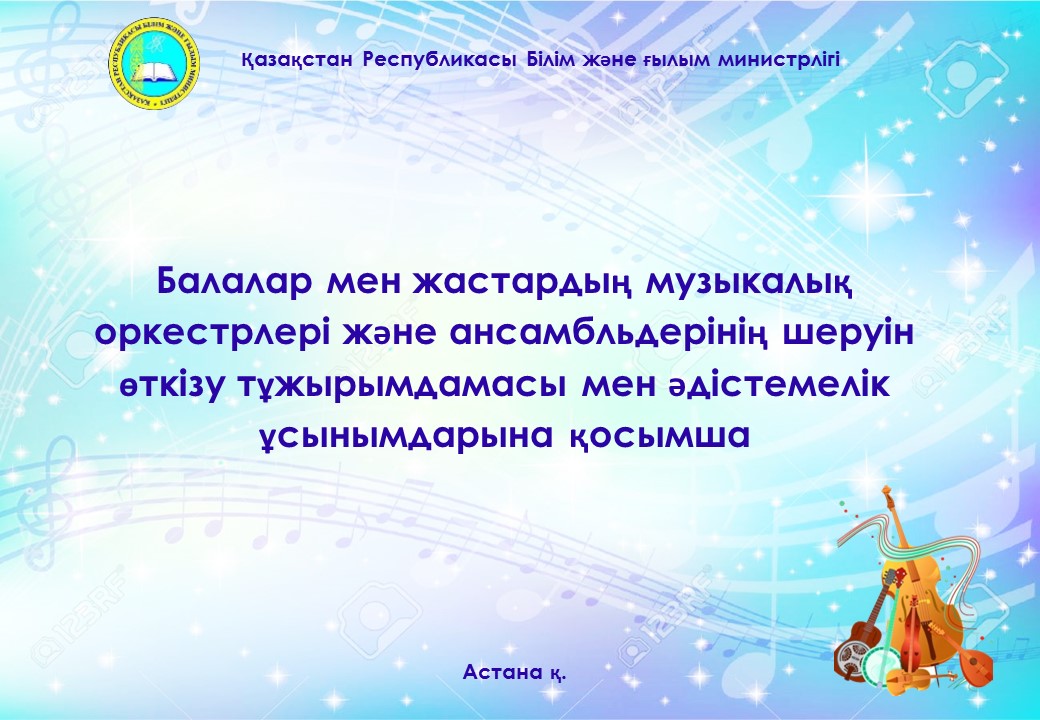 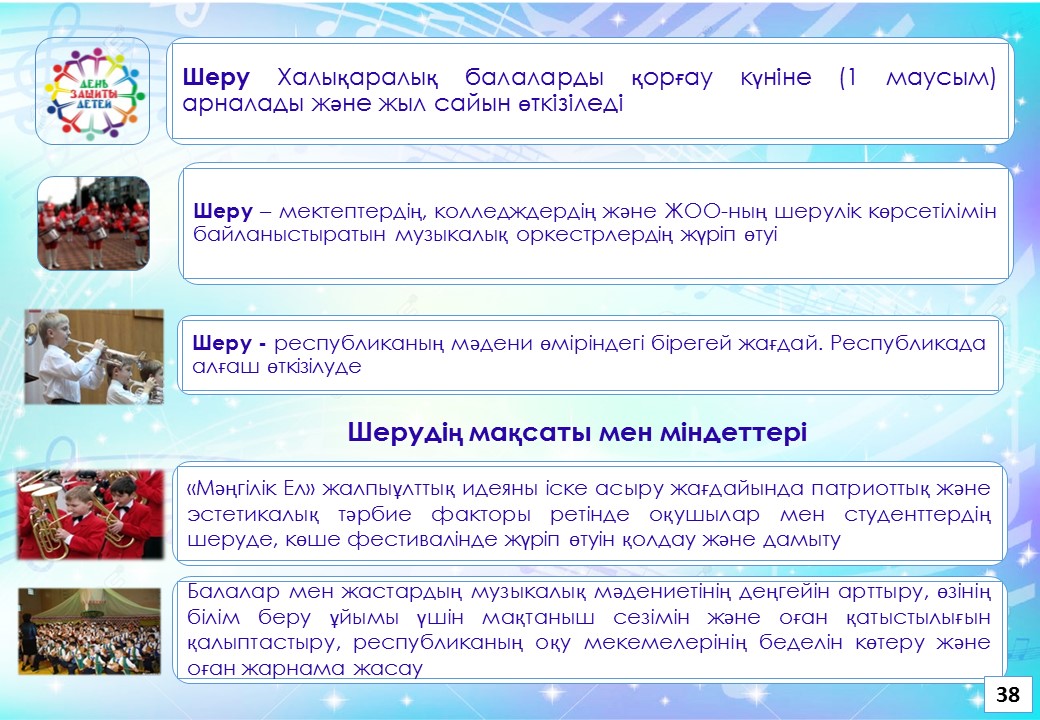 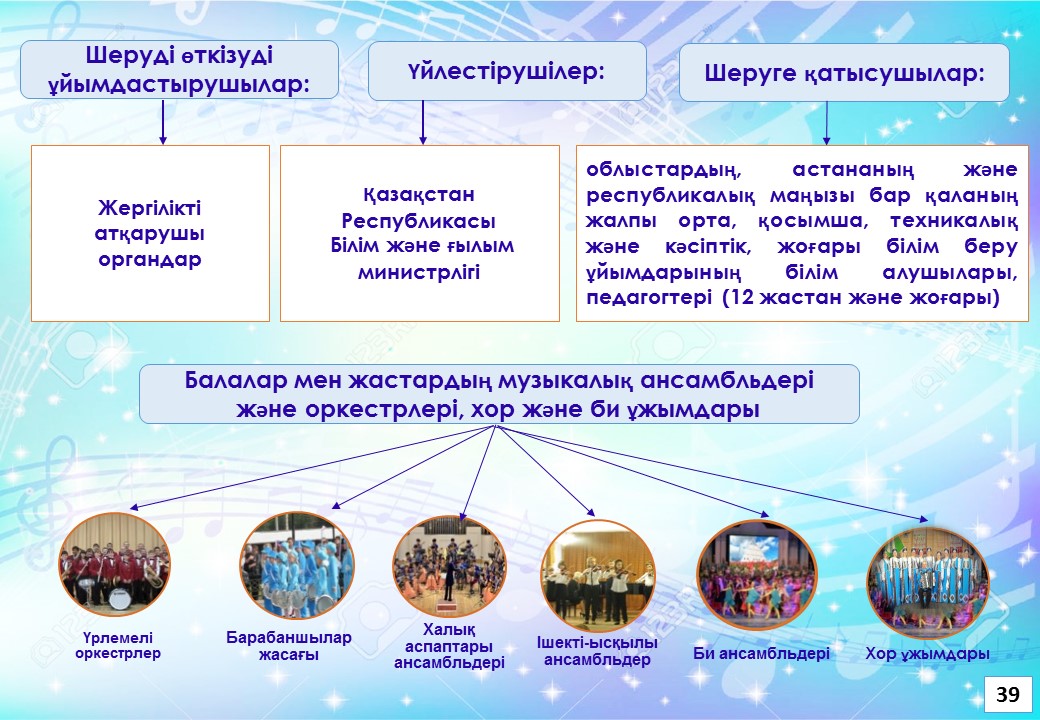 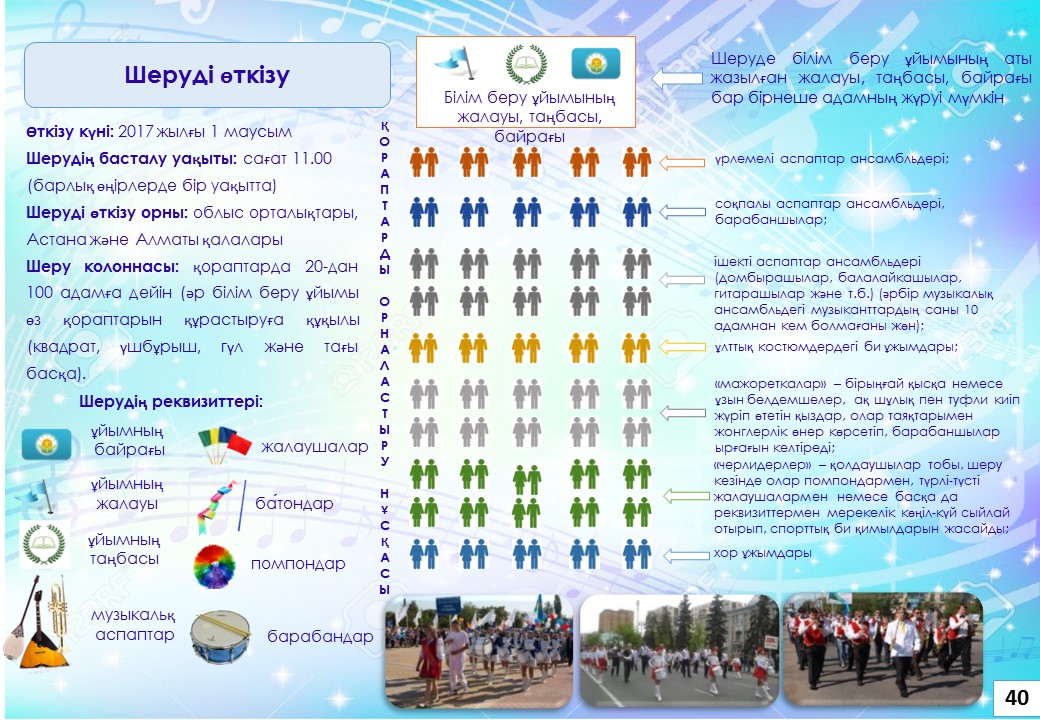 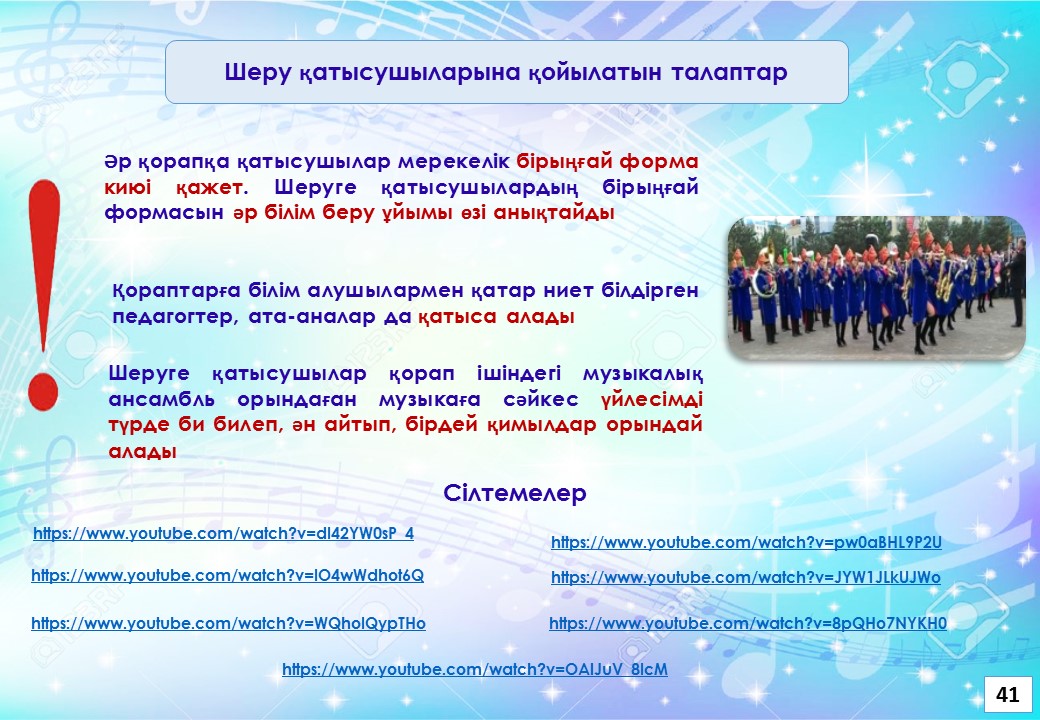 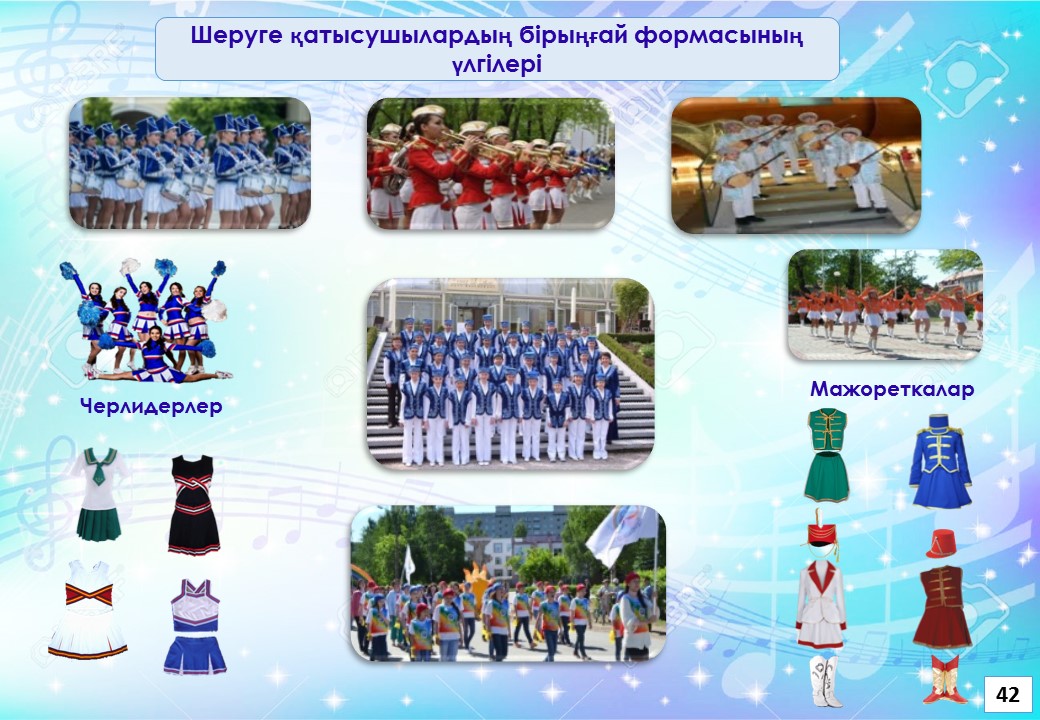 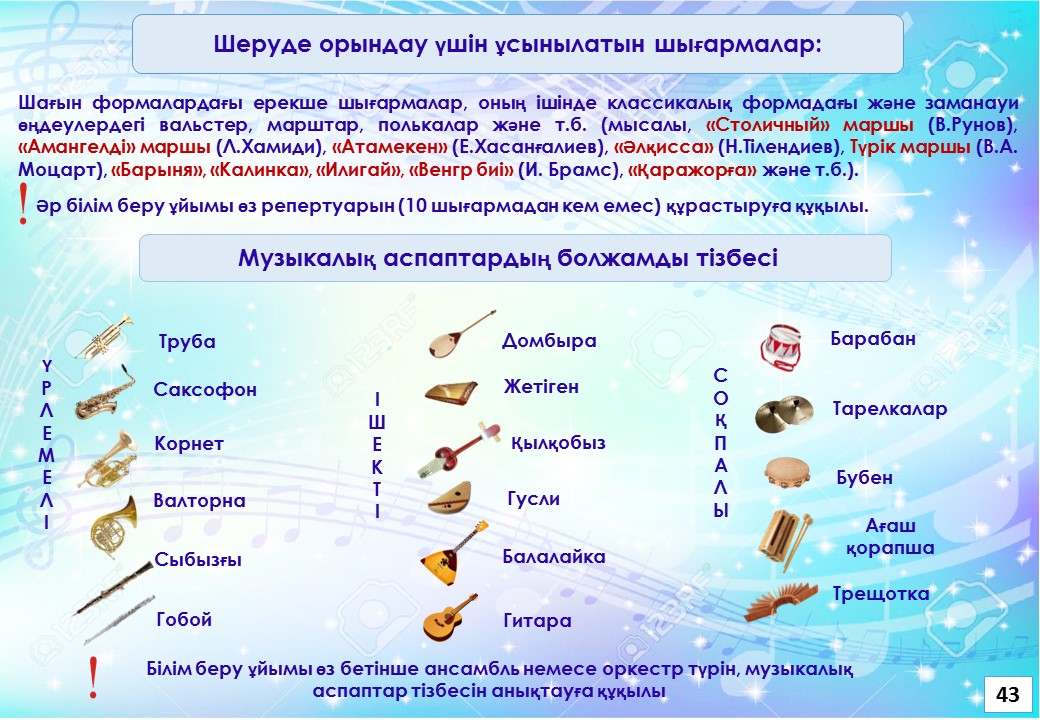 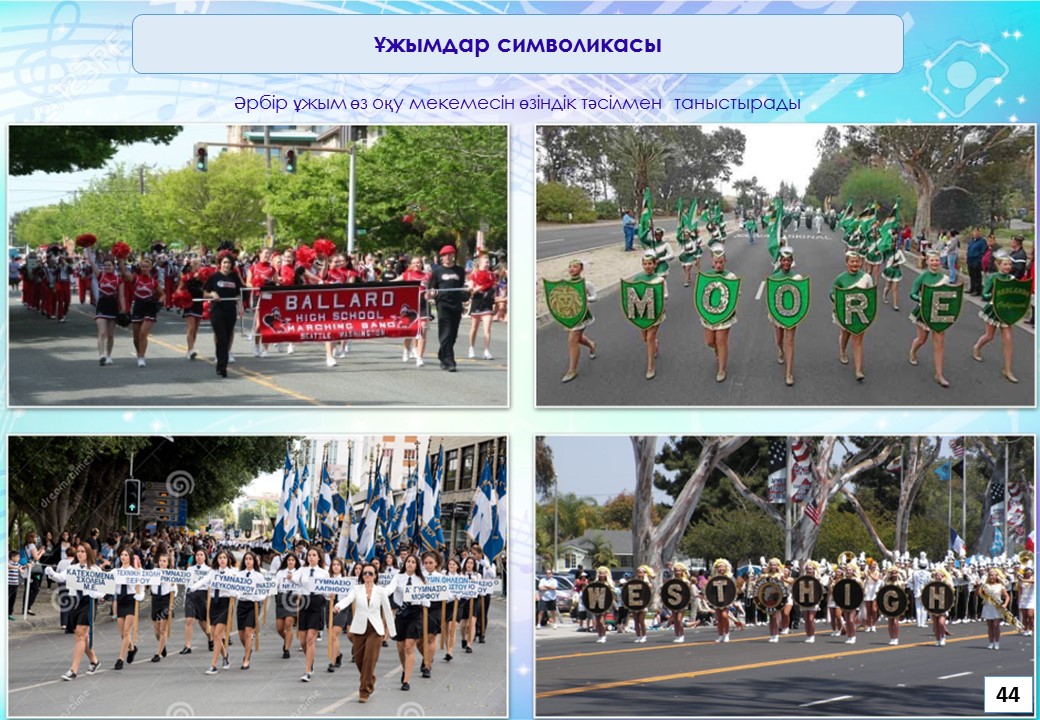 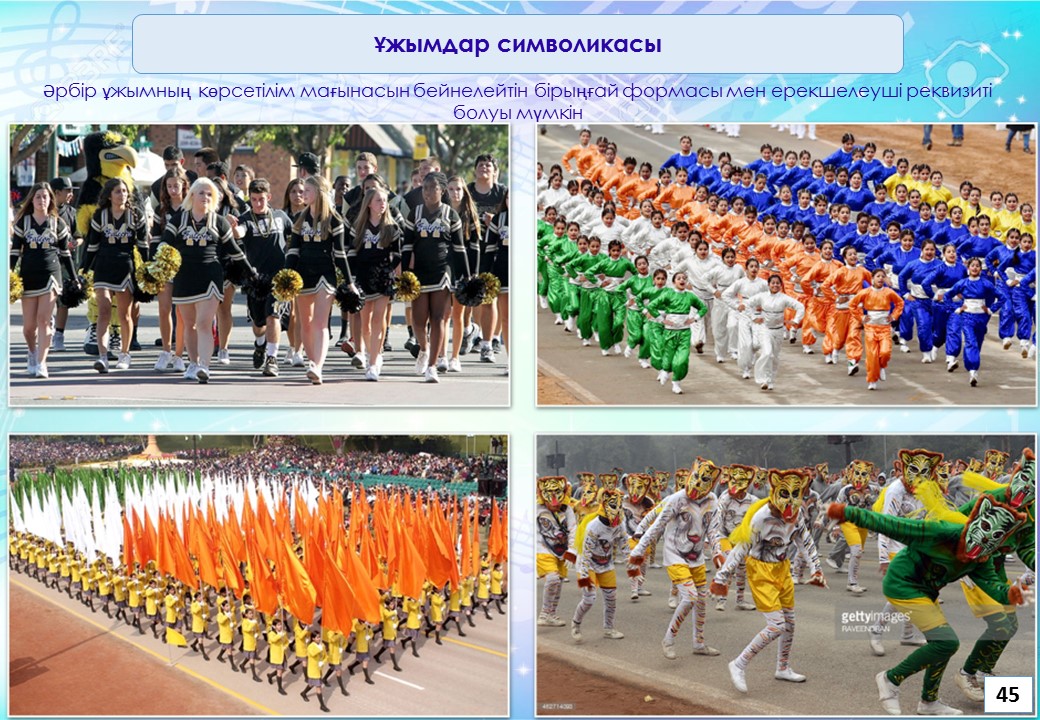 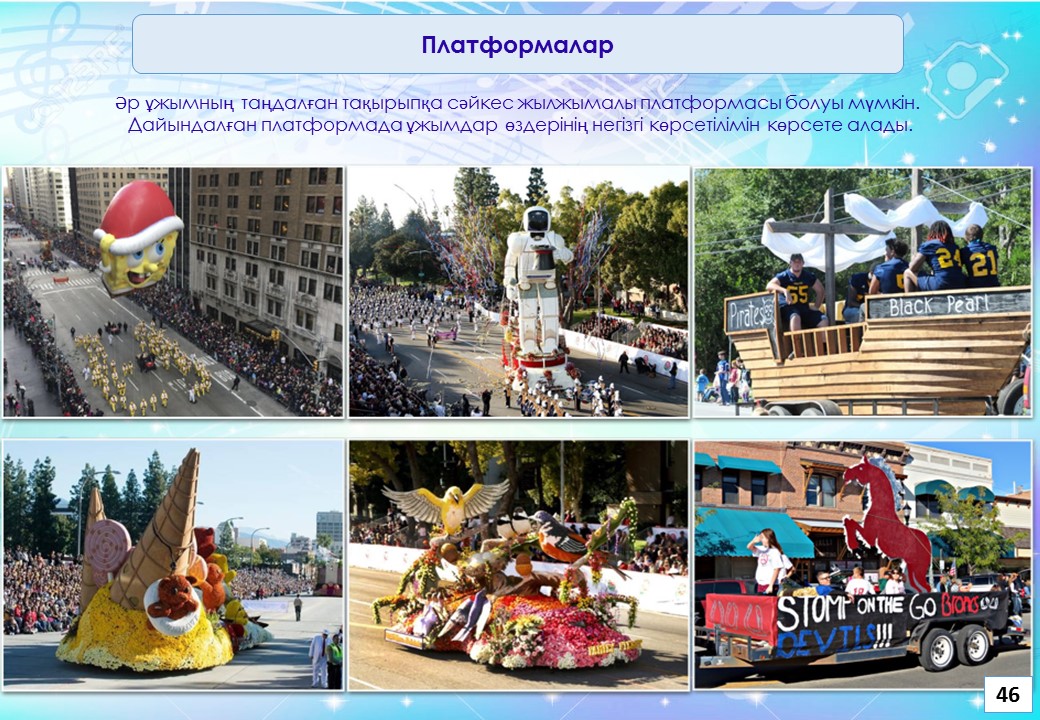 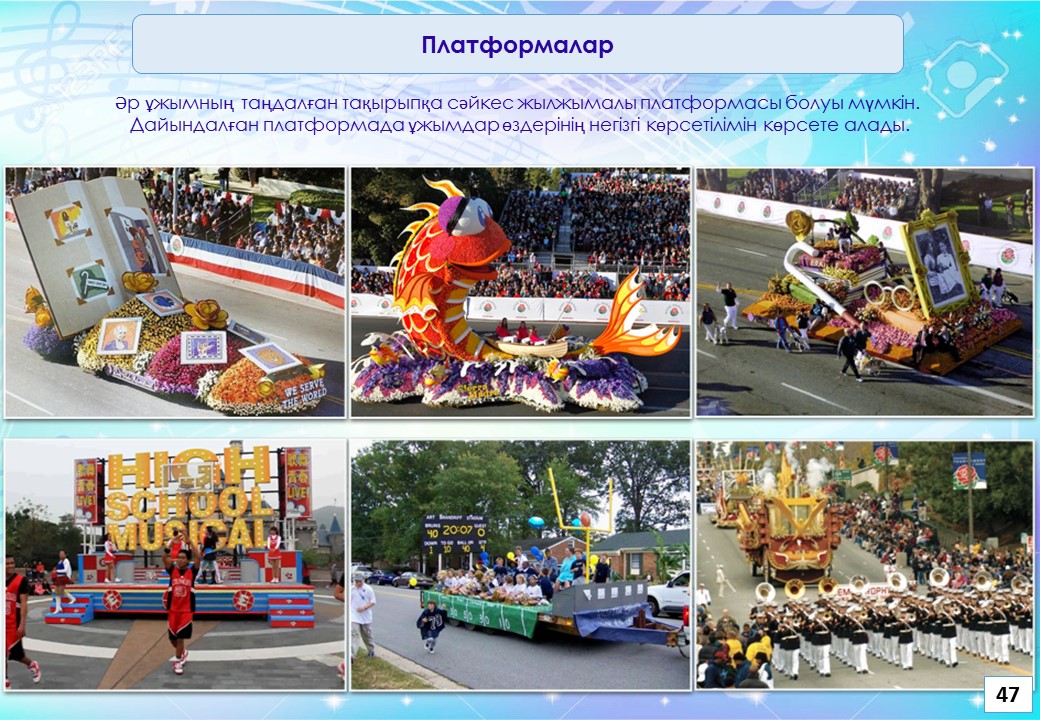 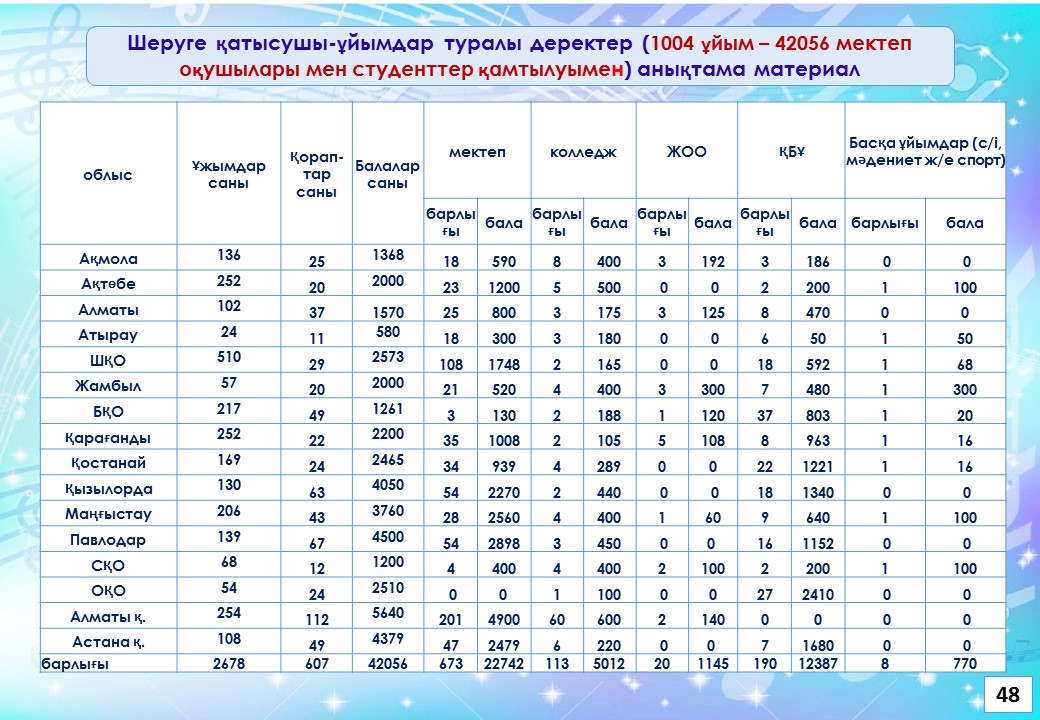 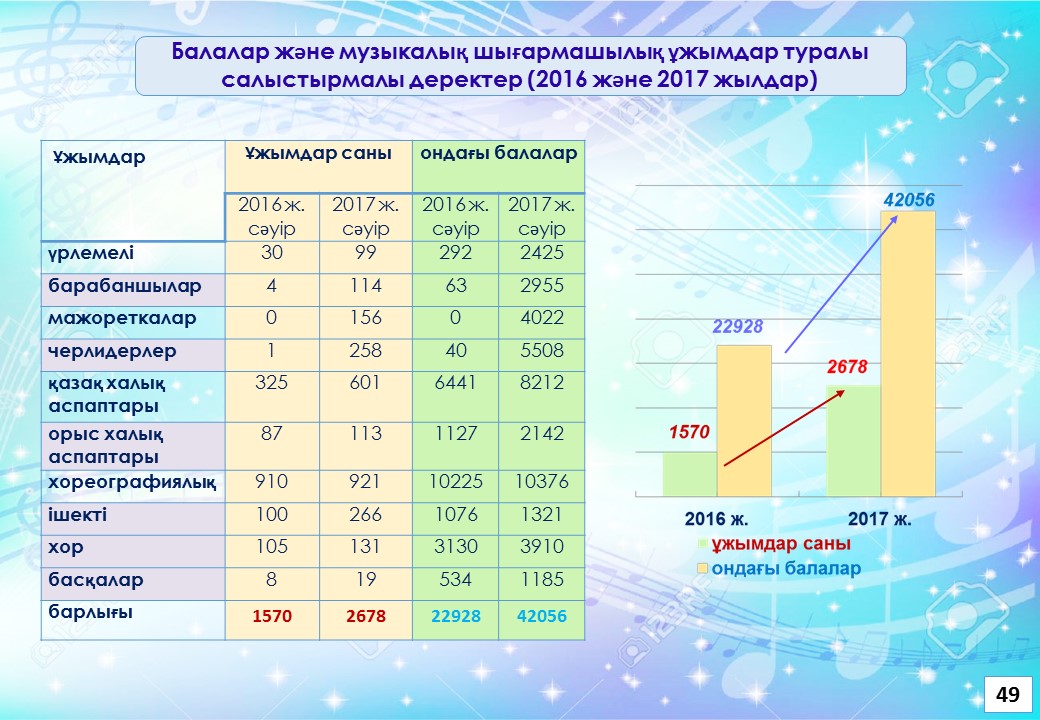 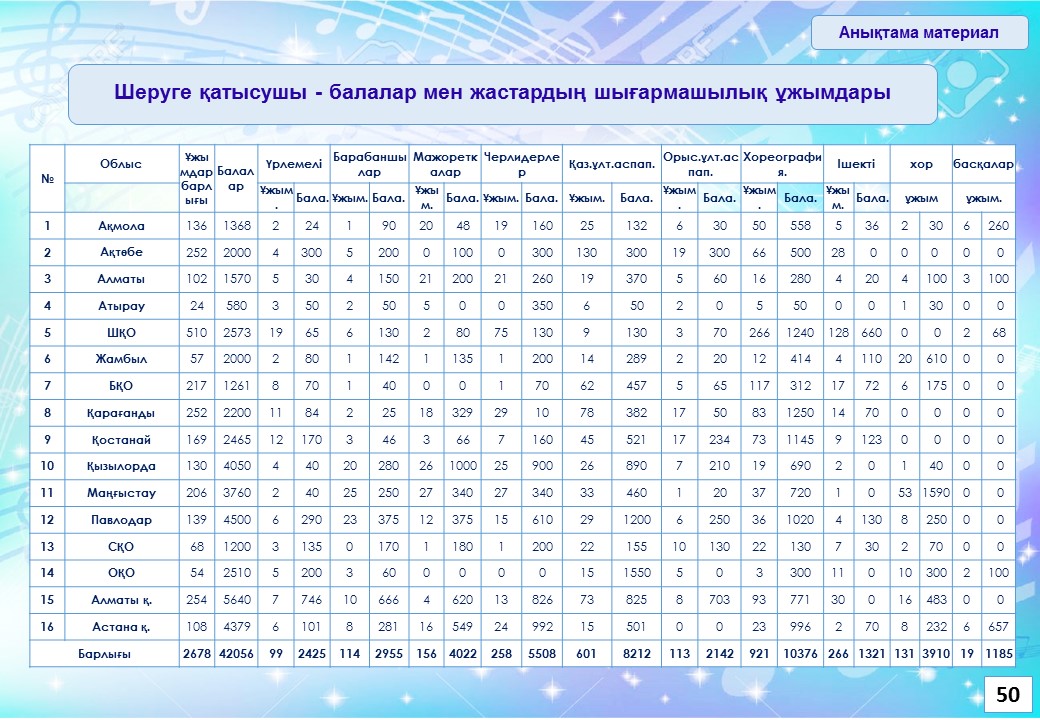 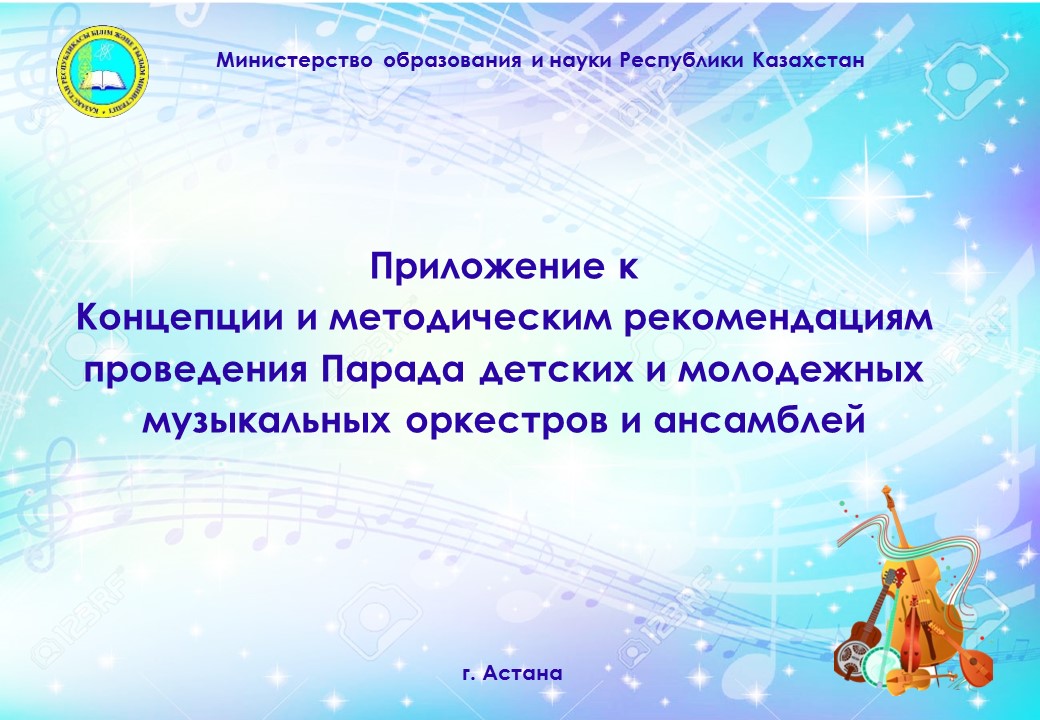 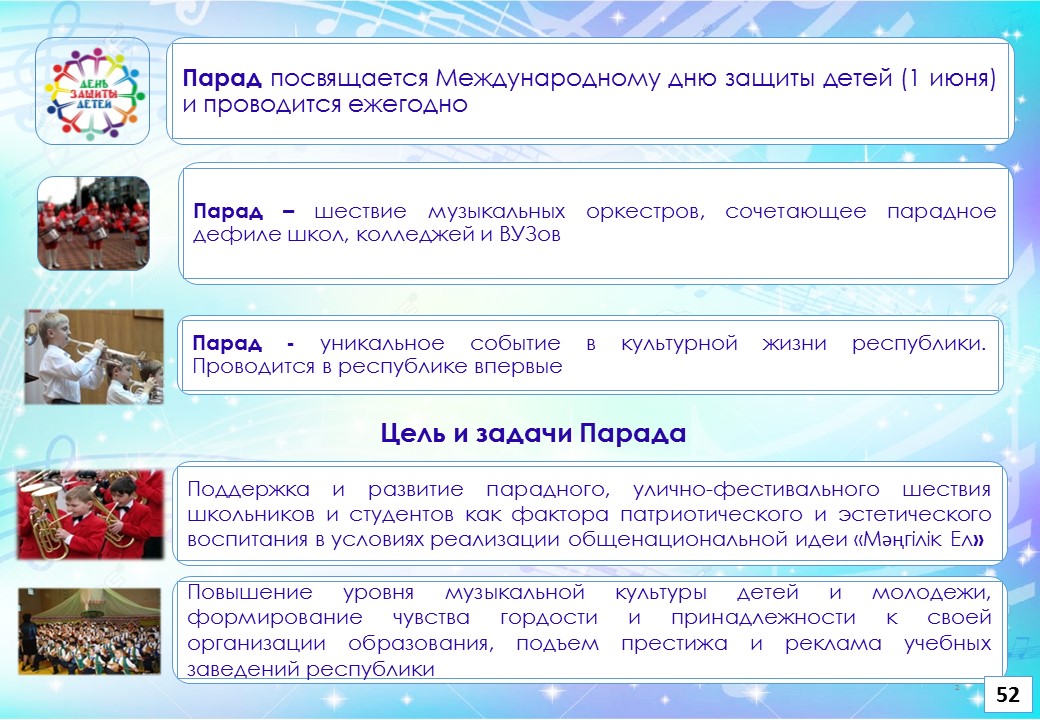 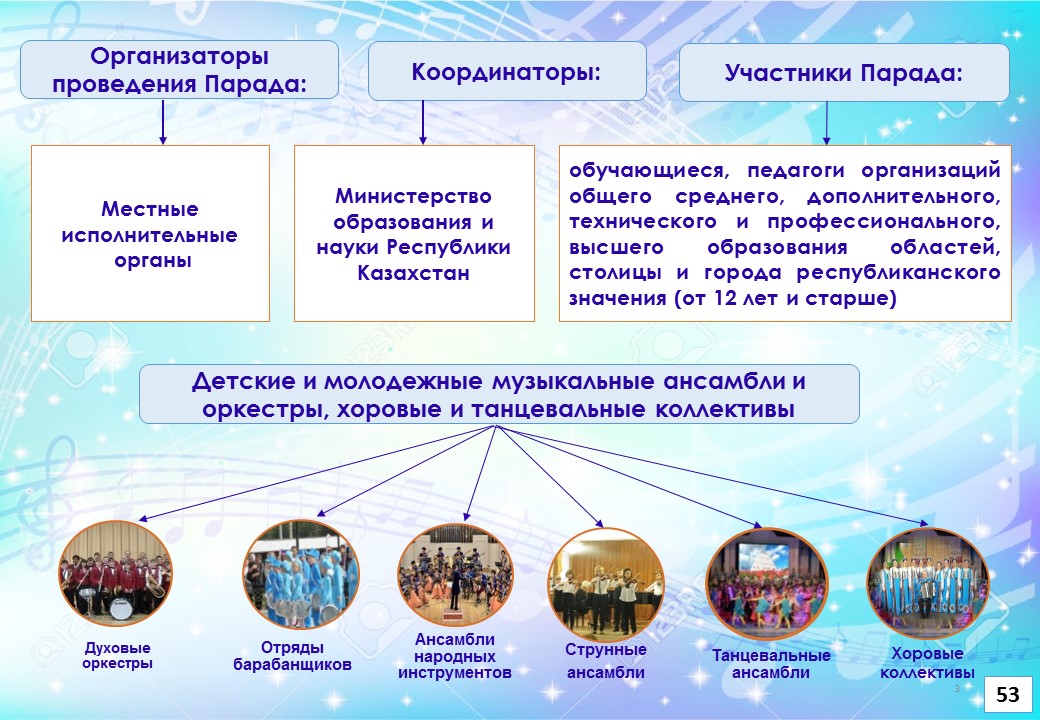 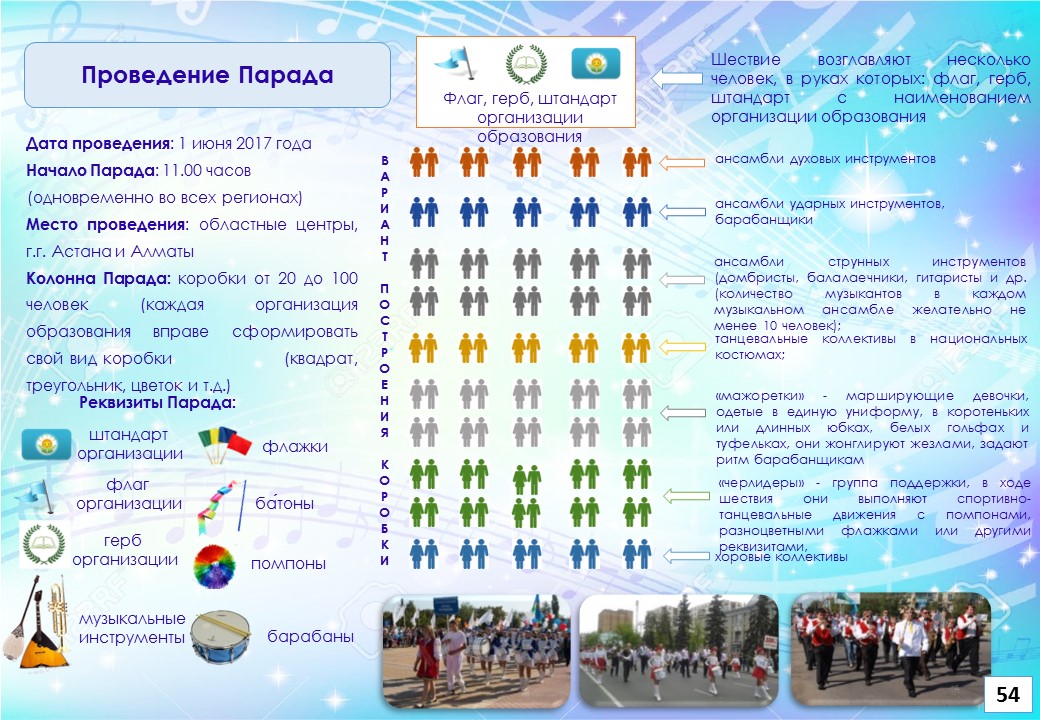 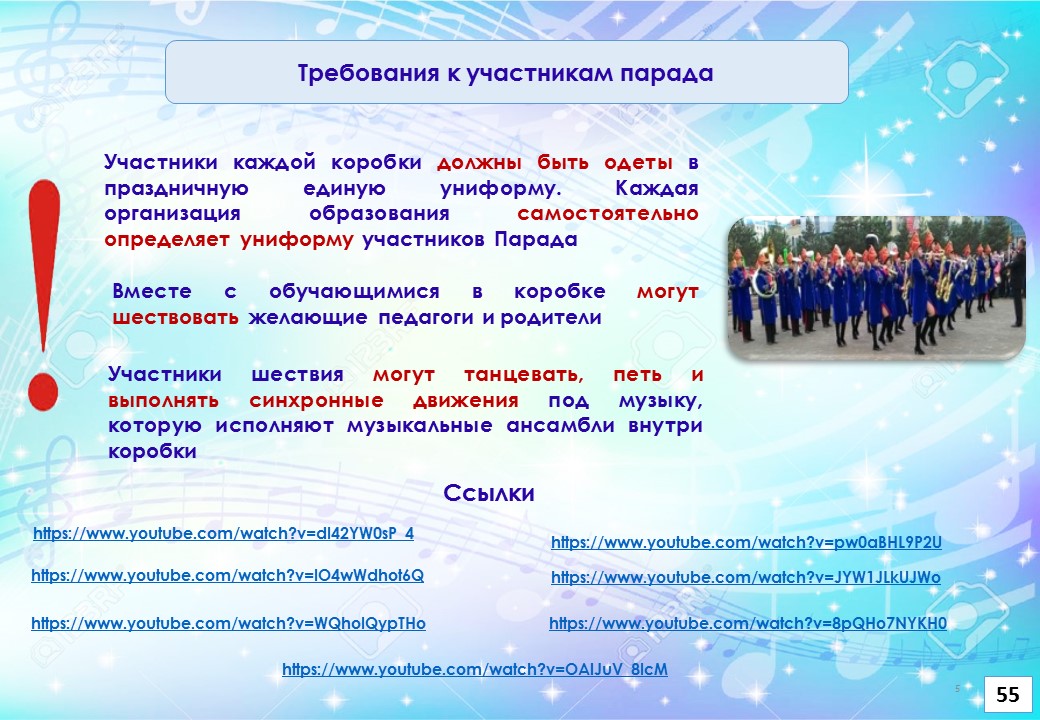 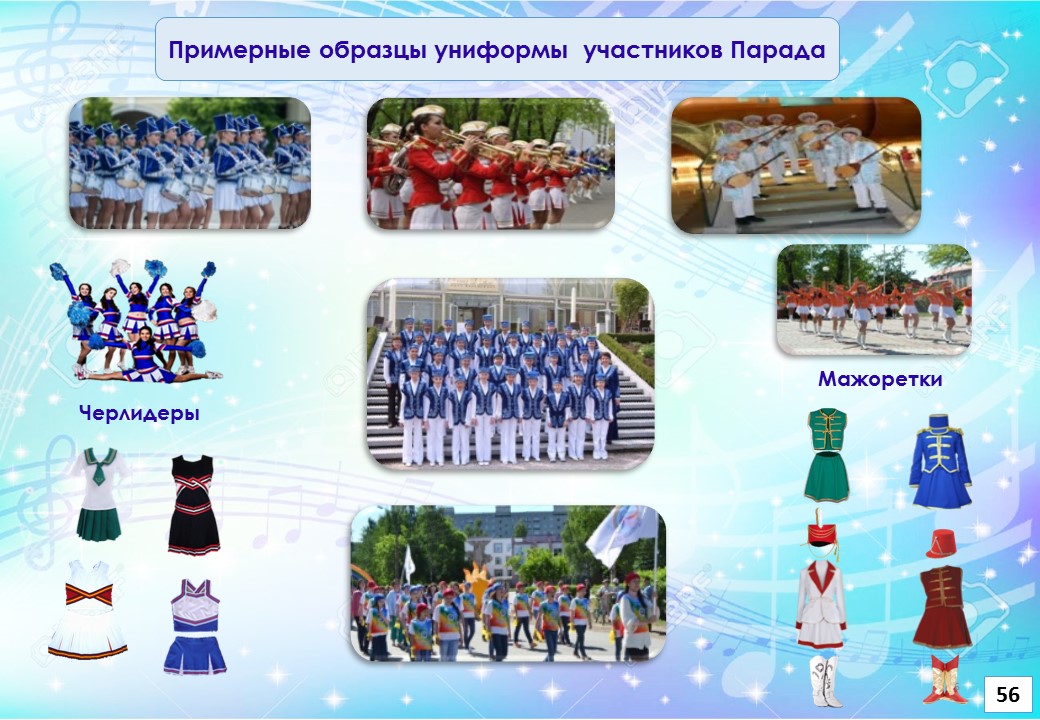 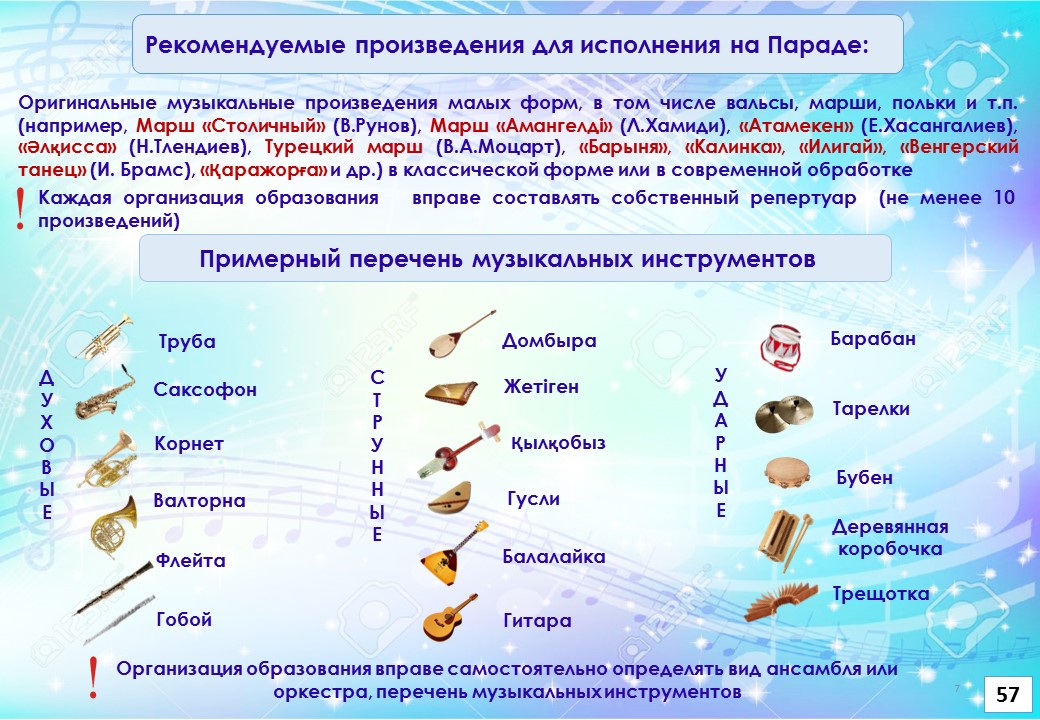 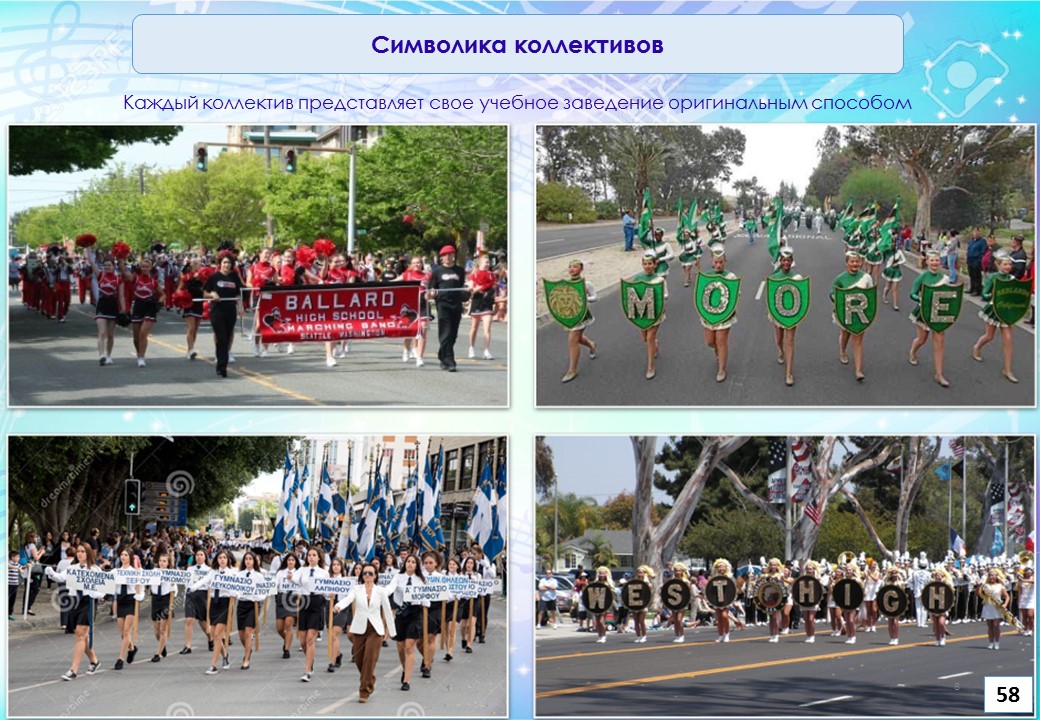 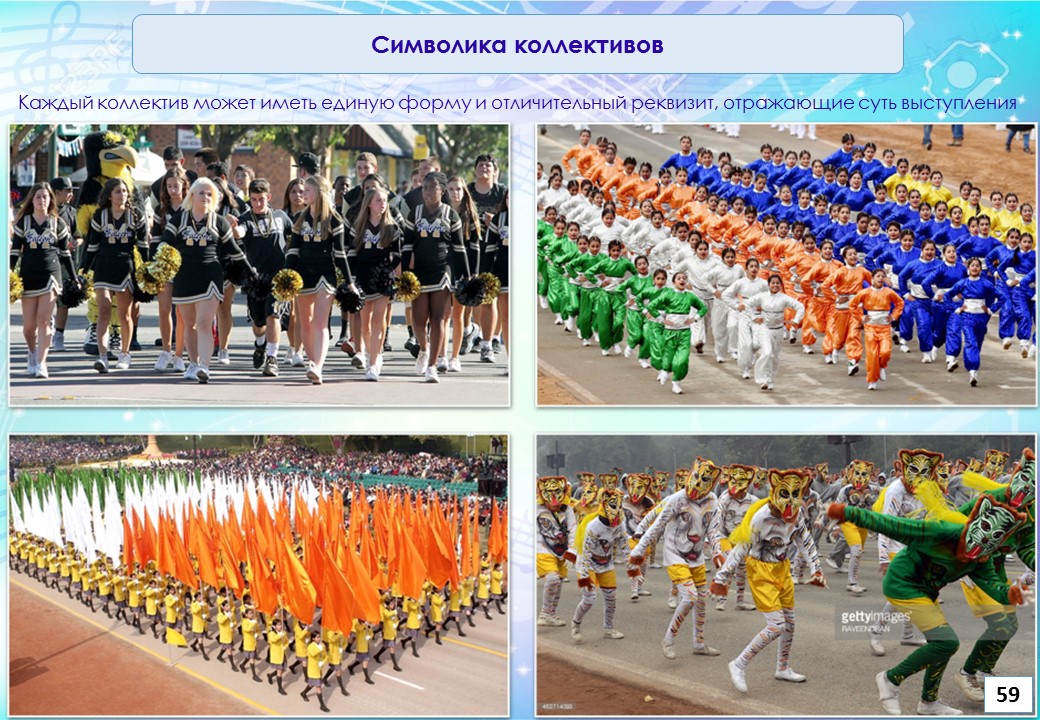 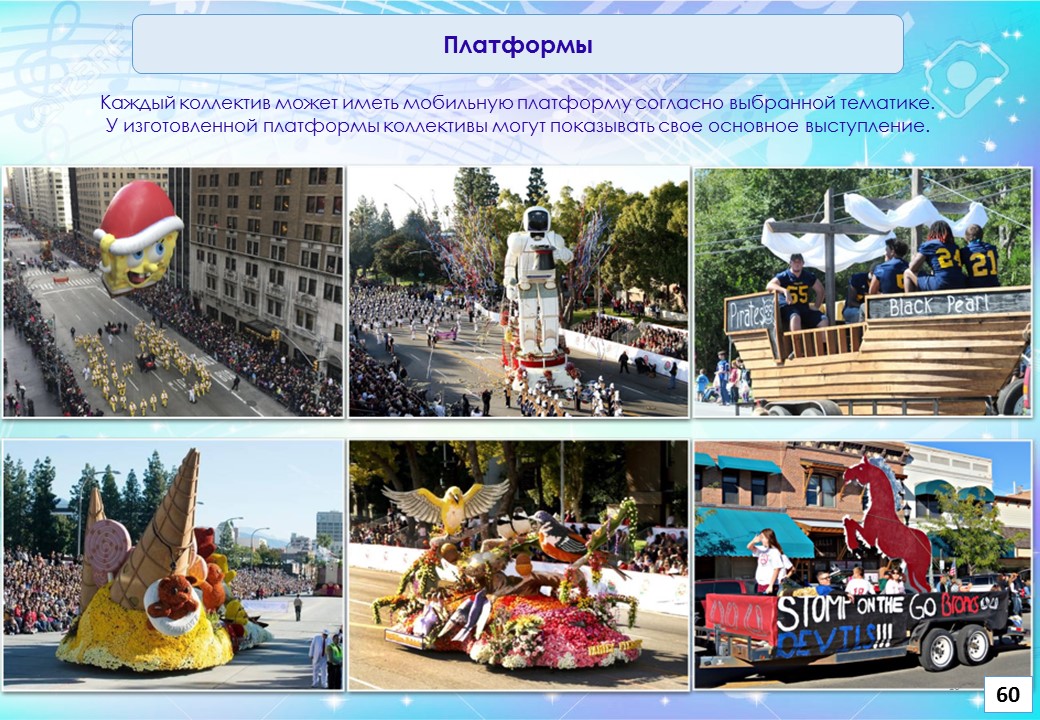 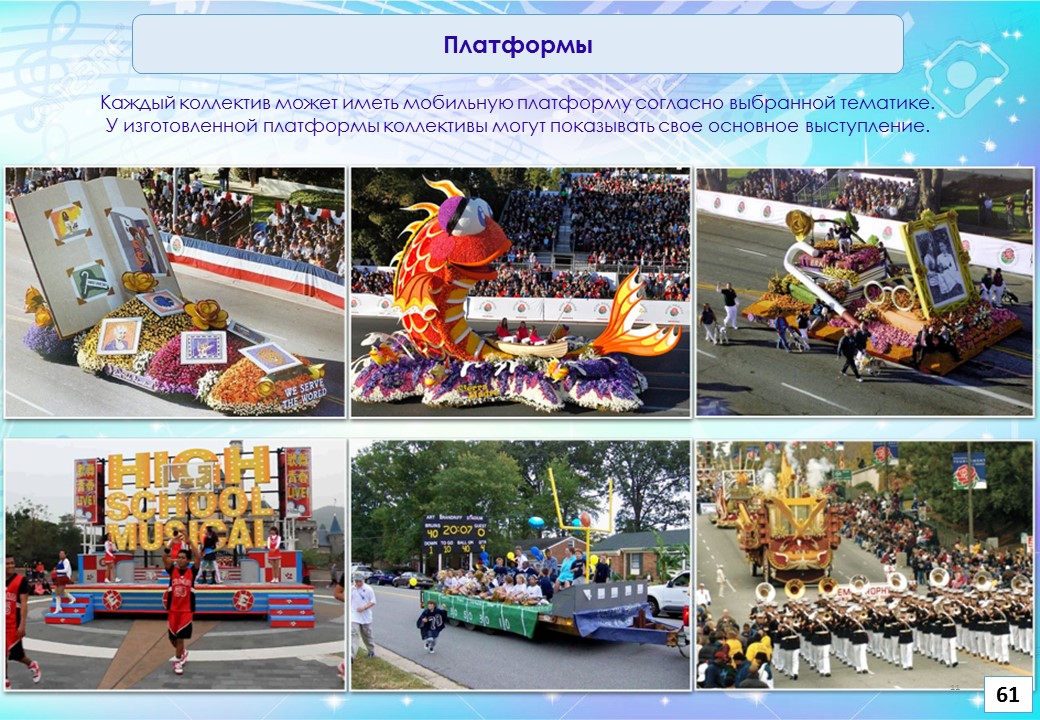 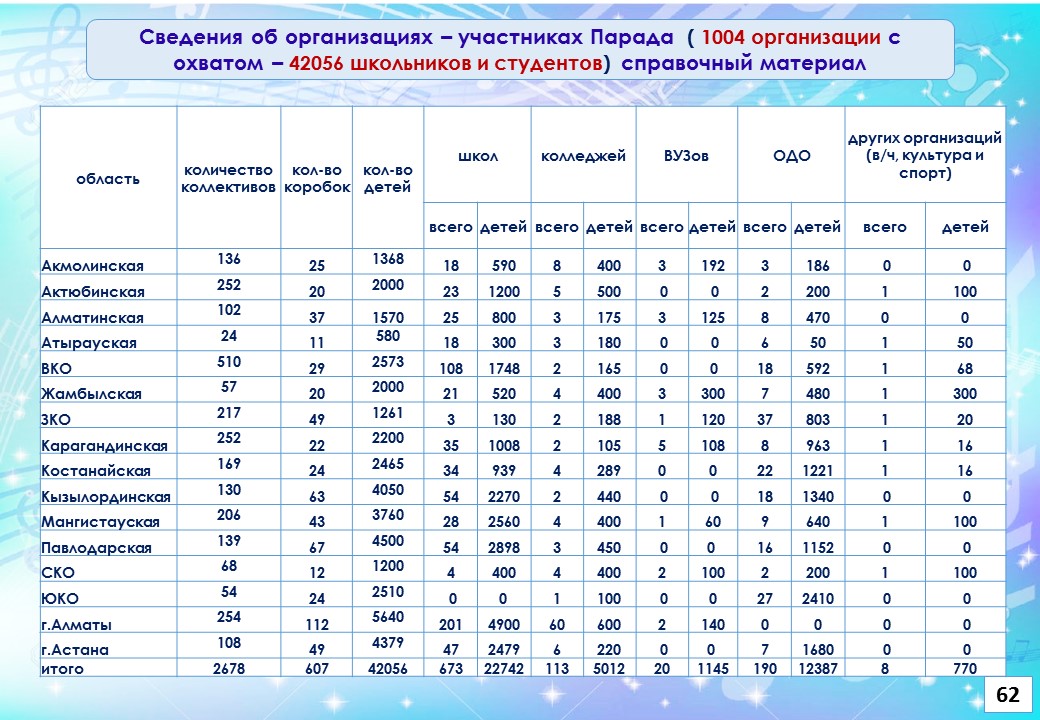 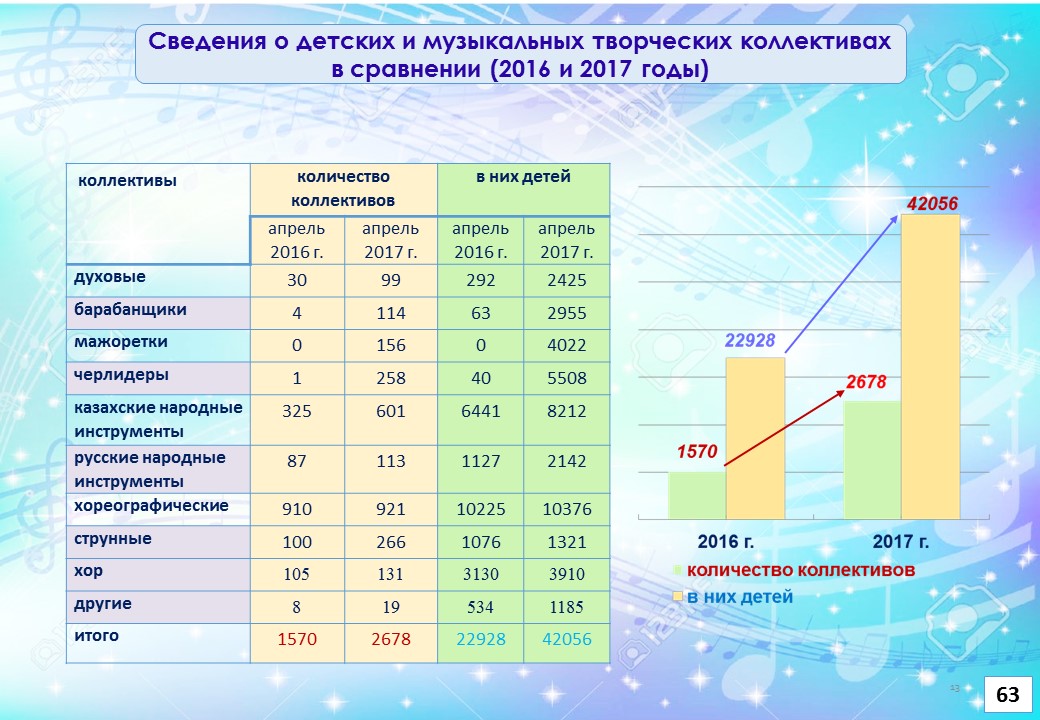 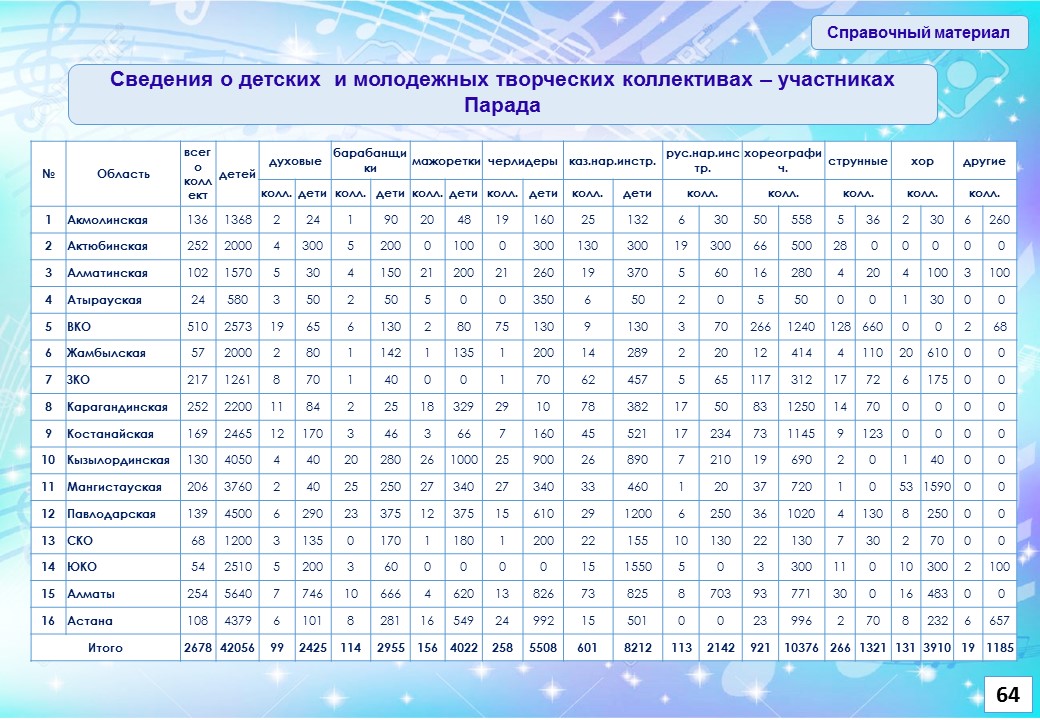 №р/нІс-шаралар атауыЖауаптылар Орындалу мерзімі1Балалар мен жастардың музыкалық ансамбльдерінің шеруін дайындау және өткізу бойыша ұжымдарда жиналыс өткізу Білім беру ұйымдарының басшылары 2Балалар мен жастардың музыкалық ансамбльдерінің шеруін өткізу туралы ата-аналар жиналыстарында ата-аналарды хабардар ету  Білім беру ұйымдарының басшылары3Ерікті қатысушылар, көмекшілер, демеушілер мен жебеушілерді тарту бойынша жұмыс  Білім беру ұйымдарының басшылары4Балалар мен жастардың музыкалық ансамбльдерінің шеруін дайындау және өткізу бойынша ұйымдастыру комитеттерін немесе жұмыс топтарын құру, режиссерлік қойылым жасау топтарын қалыптастыруБілім беру ұйымдарының басшылары5Шерудің жеке элементтерін ұйымдастыру бойынша жауапты адамдарды анықтау Білім беру ұйымдары басшыларының орынбасарлары  6Көркемөнер шығармашылығы үйірмелерінде, көркемөнер сабақтарында білім беру ұйымдарының туы, таңбасы, байрағы, шеруге қатысушылардың  костюмдерінің  эскиздерін әзірлеу бойынша сабақтар өткізу Қосымша білім беру педагогтері, мұғалімдері 7Шеруге қатысушыларды анықтау үшін білім алушылар арасында сауалнама өткізу, тізімін жасау Білім беру ұйымдары басшыларының орынбасарлары  8Шеруге қатысу үшін болашақ колоннаның стилін (қораптарда 20-дан 100 адамға дейін) оның мағыналы бөлігін және  ілеспе компонеттерін анықтау: ансамбль немесе оркестр түрі;  музыкалық аспаптар тізімі; мажореткалар, черлидерлер, имидж-топторының құрамасы; би ұжымдары;қажетті   жабдықтары  Білім беру ұйымдары басшыларының орынбасарлары  қосымша білім беру педагогтері, мұғалімдері9Шерудің музыкалық негізін құрайтын шығармаларды (кем дегенде 10) анықтау, шерудің музыкалық негізін құрайтын партитураларды  құрастыру, сонымен қатар би және марш қимылдарын, шығармаларды жаттау Қосымша білім беру педагогтері, мұғалімдері, оқытушылары  10Ата-аналар, педагогтер мен білім алушылар арасында үздік эскиздер бойынша байқаулар  ұйымдастырып өткізу: білім беру ұйымдарының байрағы; білім беру ұйымдарының туы, таңбасы; Шеруге қатысушылардың костюмдері Білім беру ұйымдары басшыларының орынбасарлары11Білім беру ұйымының туын, елтаңбасын, байрағын дайындау. Шеруге қатысушылардың костюмдерін дайындауБілім беру ұйымдарының басшылары, білім беру ұйымдары басшыларының орынбасарлары  12Шеруге дайындық өткізу кестесін құрастыру,  дайындық өткізуБілім беру ұйымдарының басшылары, білім беру ұйымдары басшыларының орынбасарлары  13Шерудің дайындығы мен өткізуі туралы жергілікті БАҚ-та кең қамту, имидждік материалдар, қатысушылар мен ұйымдастырушылардың сұхбаты мен мақалаларын жариялау Білім беру ұйымдарының басшылары, білім беру ұйымдары басшыларының орынбасарлары  14Шеруге қатысу Білім беру ұйымдарының басшылары, білім беру ұйымдары басшыларының орынбасарлары  №п/пНаименования мероприятийОтветственные за исполнениеСроки исполнения1Проведение совещаний в коллективах по подготовке и проведению Парада детских и молодежных музыкальных ансамблейРуководители организаций образования2Информирование родителей на родительских собраниях о проведении Парада детских и молодежных музыкальных ансамблейРуководители организаций образования3Работа по привлечению добровольных участников, помощников, меценатов и спонсоровРуководители организаций образования4Создание оргкомитета или рабочей группы по подготовке и проведению Парада детских и молодежных музыкальных ансамблей, формирование режиссерско-постановочной группыРуководители организаций образования5Определение ответственных за отдельные элементы организации ПарадаЗаместители руководителей организаций образования6Проведение занятий по разработке эскизов штандарта, герба, флага организации образования, костюмов участников Парада на уроках художественного труда, кружках художественного творчестваУчителя, педагоги дополнительного образования7Проведение анкетирования среди обучающихся для выявления участников Парада, составление списка Заместители руководителей организаций образования 8Определение стиля будущей колонны (коробки от 20 до 100 человек) для участия в Параде, ее содержательной части и сопутствующих компонентов: вида ансамбля или оркестра; перечня музыкальных инструментов; состава мажореток, черлидеров, имидж-группы; танцевальных коллективов; необходимой бутафорииЗаместители руководителей организаций образования,учителя, педагоги дополнительного образования, преподаватели 9Определение произведений, составляющих музыкальную основу Парада (не менее 10), составление партитуры для музыкальной основы Парада, разучивание произведений, а также маршевых и танцевальных движенийУчителя, педагоги дополнительного образования, преподователи10Организация и проведение среди обучающихся, педагогов, родителей конкурса на лучшие эскизы:штандарта организации образования; герба, флага организации образования; костюмов участников ПарадаЗаместители руководителей организаций образования11Изготовление штандарта, герба, флага организации образования.Подготовка и изготовление костюмов участников ПарадаРуководители организаций образования, заместители руководителей организаций образования12Составление графика репетиций Парада, проведение репетицийРуководители организаций образования, заместители руководителей организаций образования13Широкое освещение о ходе подготовки и проведении Парада в местных СМИ, публикация имиджевых материалов, статей, интервью участников и организаторовРуководители организаций образования, заместители руководителей организаций образования14Участие в ПарадеРуководители организаций образования, заместители руководителей организаций образования